О муниципальной программе Алатырского муниципального округа «Развитие культуры»В соответствии с Бюджетным кодексом Российской Федерации, постановлением администрации Алатырского муниципального округа от 30 декабря 2022 года № 8 «Об утверждении Порядка разработки, реализации и оценки эффективности муниципальных программ Алатырского муниципального округа», администрации Алатырского муниципального округапостановляет:Утвердить прилагаемую муниципальную программу Алатырского муниципального округа «Развитие культуры».Утвердить ответственным исполнителем муниципальной программы Алатырского муниципального округа «Развитие культуры» отдел культуры, по делам национальностей, спорта и информационного обеспечения администрации Алатырского муниципального округа.Финансовому отделу администрации Алатырского муниципального округа при формировании проекта бюджета Алатырского муниципального округа на очередной финансовый год и плановый период предусматривать бюджетные ассигнования на реализацию муниципальной программы Алатырского муниципального округа «Развитие культуры».Контроль за выполнением настоящего постановления возложить на начальника отдела культуры, по делам национальностей, спорта и информационного обеспечения администрации Алатырского муниципального округа.Настоящее постановление вступает в силу после его официального опубликования и распространяется на правоотношения, возникшие с 1 января 2023 года.Глава Алатырского муниципального округа                                                                                         Н.И. ШпилеваяУтверждена постановлением администрации Алатырского муниципального округа от 10.02.2023 № 167Муниципальная программа Алатырского муниципального округа«Развитие культуры» Паспортмуниципальной программы Алатырского муниципального округа«Развитие культуры»Раздел I. Приоритеты политики в сфере реализации муниципальной программы, цели, задачи, описание сроков и этапов реализации муниципальной программыПриоритеты муниципальной политики в сфере культуры определены государственной программой Российской Федерации «Развитие культуры», утвержденной постановлением Правительства Российской Федерации от 15 апреля 2014 г. № 317, Стратегией государственной культурной политики на период до 2030 года, утвержденной распоряжением Правительства Российской Федерации от 29 февраля 2016 г. № 326-р, Законом Чувашской Республики от 26 ноября 2020 г. N 102 «О Стратегии социально-экономического развития Чувашской Республики до 2035 года», ежегодными посланиями Главы Чувашской Республики Государственному Совету Чувашской Республики, Концепцией развития отрасли культуры Чувашской Республики до 2020 года, утвержденной распоряжением Кабинета Министров Чувашской Республики от 18 января 2013 г. № 19-р, государственной программой Чувашской Республики «Развитие культуры», утверждённой постановлением Кабинета Министров Чувашской Республики от 26 октября 2018 года № 434.В соответствии с долгосрочными приоритетами развития сферы культуры целями Муниципальной программы Алатырского муниципального округа "Развитие культуры" (далее - Муниципальная программа) являются:активизация культурного потенциала Алатырского муниципального округа; повышение роли институтов гражданского общества как субъектов культурной политики;содействие формированию гармонично развитой личности, способной к активному участию в реализации государственной культурной политики;сохранение культурного наследия и создание условий для развития культуры;создание условий для сохранения, изучения и развития чувашского языка.Для достижения целей реализуются следующие задачи:сохранение культурного наследия и создание условий для развития культуры;обеспечение гражданам доступа к культурным ценностям;создание условий для реализации каждым человеком его творческого потенциала;создание благоприятных условий для устойчивого развития сферы культуры;гармонизация национальных и межнациональных (межэтнических) отношений;повышение интереса к чтению.Достижение целей и решение задач Муниципальной программы будут осуществляться с учетом сложившихся реалий и прогнозируемых процессов в экономике и социальной сфере.Реализация Муниципальной программы позволит:внедрить инновационные технологии в деятельность учреждений культуры, повысить их конкурентоспособность;вовлечь население в активную социокультурную деятельность, реализовать творческие инициативы населения;повысить доступность и качество предоставляемых услуг учреждениями культуры Алатырского муниципального округа;создать условия для сохранения этнокультурного многообразия народов, проживающих на территории Алатырского муниципального округа, повышения их общей культуры, укрепления гражданского единства и гармонизации межнациональных отношений;реализовать мероприятия по созданию и обеспечению функционирования общероссийского информационно-архивного пространства.Муниципальная программа будет реализовываться в 2023–2035 годах в три этапа:1 этап – 2023–2025 годы.На 1 этапе будет продолжена реализация начатых ранее мероприятий по развитию отрасли культуры.2 этап – 2026–2030 годы.За счет реализации мероприятий 2 этапа будут достигнуты следующие результаты:уровень удовлетворенности населения качеством предоставления государственных услуг в сфере культуры – 94,0 процента;увеличение числа посещений организаций культуры на 7,3 тыс. единиц по сравнению с показателем 2022 года;3 этап – 2031–2035 годы.За счет реализации мероприятий 3 этапа будут достигнуты следующие результаты:уровень удовлетворенности населения качеством предоставления государственных услуг в сфере культуры – 96,0 процента;увеличение числа посещений организаций культуры на 13 тыс. единиц по сравнению с показателем 2022 года.Сведения о целевых индикаторах и показателях Муниципальной программы, подпрограмм Муниципальной программы и их значениях приведены в приложении № 1 к Муниципальной программе.Целевые индикаторы и показатели Муниципальной программы определены исходя из принципа необходимости и достаточности информации для характеристики достижения целей и решения задач Муниципальной программы (табл. 1). Перечень целевых индикаторов и показателей носит открытый характер и предусматривает возможность корректировки в случае потери информативности целевого индикатора и показателя (достижение максимального значения или насыщения).Таблица 1Раздел II. Обобщенная характеристика основных мероприятий муниципальной программыВыстроенная в рамках настоящей Муниципальной программы система целевых ориентиров (цели, задачи, ожидаемые результаты) представляет собой четкую согласованную структуру, посредством которой установлена прозрачная и понятная связь реализации отдельных мероприятий с достижением конкретных целей на всех уровнях Муниципальной программы.Реализация мероприятий Муниципальной программы обеспечивает решение задач Муниципальной программы. Мероприятия Муниципальной программы реализовываются в рамках двух подпрограмм.Подпрограмма «Развитие культуры» предусматривает реализацию 10 основных мероприятий:Основное мероприятие 1. Сохранение, использование, популяризация и государственная охрана объектов культурного наследия.Мероприятие направлено на обеспечение сохранности, эффективное использование объектов культурного наследия, реализацию информационно-просветительских проектов по пропаганде объектов культурного наследия.Основное мероприятие 2. Развитие библиотечного дела.Мероприятие направлено на обеспечение свободного доступа населения к информации и знаниям, модернизацию информационной деятельности библиотек и создание электронных ресурсов на основе новых технологий, их интеграцию в мировую информационную инфраструктуру.Основное мероприятие 3. Развитие архивного дела. Мероприятие направлено на модернизацию архивной инфраструктуры, развитие централизованной автоматизированной системы государственного учета архивных документов, оптимизацию механизма отбора документов на архивное хранение, создание и обеспечение функционирования единого информационно-архивного пространства, информатизацию контрольных функций и улучшение качества предоставления муниципальных услуг в сфере архивного дела.Основное мероприятие 4. Сохранение и развитие народного творчества.Мероприятие направлено на сохранение нематериального культурного наследия и трансляцию лучших образцов народной культуры, мониторинг основных тенденций развития культурно-досуговой сферы, внедрение современных технологий в целях повышения качества оказания культурных услуг.Основное мероприятие 5. Поддержка детского и юношеского творчества.Мероприятие направлено на создание благоприятных условий для расширения доступа детей и юношества к услугам, оказываемым учреждениями культуры, поддержку и стимулирование их творческой деятельности путем расширения спектра форм и методов работы; повышение уровня квалификации специалистов, работающих с детьми.Основное мероприятие 6. Проведение   мероприятий в сфере культуры и искусства, архивного дела.Мероприятие направлено на выявление талантов, обеспечение возможности творческого роста в условиях наиболее благоприятного профессионального общения, формирование культурного образа территории, объединение различных социальных групп для участия в культурной жизни местного сообщества.Основное мероприятие 7. Развитие муниципальных учреждений культуры. Мероприятие направлено на предоставление субсидий из республиканского бюджета Чувашской Республики бюджетам муниципальных округов и бюджетам  учреждений культуры на повышение заработной платы работников муниципальных учреждений культуры.Основное мероприятие 8. Реализация мероприятий регионального проекта «Культурная среда». Мероприятие направлено на повышение качества жизни населения Алатырского муниципального округа Чувашской Республики путем модернизации и реновации учреждений культуры.В рамках мероприятия, строительство (реконструкция) сельских культурно-досуговых учреждений,  приобретение передвижных многофункциональных культурных центров (автоклубов), оснащение музыкальными инструментами детских школ искусств и профессиональных образовательных организаций в сфере культуры и искусства. Основное мероприятие 9. Развитие образования в сфере культуры и искусства.Мероприятие направлено на совершенствование  художественного образования, обеспечение максимальной доступности для граждан образования в сфере культуры и искусства.Основное мероприятие 10. Реализация мероприятий регионального проекта «Творческие люди».Мероприятие направлено на поддержку творческих инициатив, способствующих самореализации населения, в первую очередь талантливых детей и молодежи; обеспечение условий для творческой самореализации граждан путем грантовой поддержки фестивалей любительских (самодеятельных) творческих коллективов; содействие развитию волонтерского движения в целях сохранения культурного наследия народов Российской Федерации путем предоставления грантовой поддержки.Подпрограмма «Укрепление единства российской нации и этнокультурное развитие народов Алатырского муниципального округа» предусматривает реализацию пяти основных мероприятий:Основное мероприятие 1. Сопровождение системы мониторинга состояния межнациональных отношений и раннего предупреждения межнациональных конфликтов.Мероприятие направлено на проведение социологических исследований состояния межнациональных и межконфессиональных отношений.Основное мероприятие 2. Реализация комплексной информационной кампании, направленной на сохранение и развитие межнационального согласия в Алатырском муниципальном округе, укрепление единства российской нации.Мероприятие направлено на формирование в обществе межнационального и межконфессионального согласия, информационную поддержку мероприятий, направленных на укрепление единства российской нации, этнокультурное развитие народов и сохранение языкового многообразия.Основное мероприятие 3. Профилактика этнополитического и религиозно-политического экстремизма, ксенофобии.Мероприятие направлено на сохранение стабильности в этноконфессиональных отношениях, развитие в обществе традиционных духовно-нравственных ценностей, предупреждение межнациональных и межконфессиональных конфликтов, проведение профилактических мероприятий.Основное мероприятие 4. Реализация Закона Чувашской Республики "О языках в Чувашской Республике". Интенсификация научного изучения чувашского языка, литературы и фольклора.Мероприятие направлено на сохранение и развитие государственных языков Чувашской Республики и иных языков народов Российской Федерации, проживающих в Алатырском муниципальном округе Чувашской Республики.Основное мероприятие 5. Социально-культурная адаптация и интеграция иностранных граждан в  Алатырском муниципальном округеМероприятие направлено на организацию и проведение в Алатырском муниципальномм округе мероприятий, направленных на социально-культурную адаптацию и интеграцию иностранных граждан.Раздел III. Обоснование объема финансовых ресурсов, необходимых для реализации муниципальной программы Расходы Муниципальной программы формируются за счет средств федерального бюджета, республиканского бюджета Чувашской Республики, бюджета Алатырского муниципального округа и внебюджетных источников.Распределение бюджетных ассигнований на реализацию Муниципальной программы утверждается решением Собрания депутатов Алатырского муниципального округа  о бюджете Алатырского муниципального округа Чувашской Республики на очередной финансовый год и плановый период.Общий объем финансирования Муниципальной программы на 2023–2035 годы составляет 288264491,40 рублей. Показатели по годам и источникам финансирования приведены в табл. 2.Таблица 2 (рублей)Ресурсное обеспечение и прогнозная (справочная) оценка расходов за счет всех источников финансирования реализации Муниципальной программы приведены в приложении № 2 к Муниципальной программе.В Муниципальную программу включены подпрограммы, реализуемые в рамках Муниципальной программы, согласно приложениям № 3–4 к настоящей Муниципальной программе.Приложение № 1к муниципальной программе«Развитие культуры»Сведенияо целевых индикаторах и показателях муниципальной программы «Развитие культуры»,подпрограмм Муниципальной программы «Развитие культуры» и их значенияхПриложение № 2к муниципальной программе«Развитие культуры»Ресурсное обеспечениеи прогнозная (справочная) оценка расходов за счет всех источников финансирования реализации муниципальной программы Алатырского муниципального округа «Развитие культуры» Приложение № 3к муниципальной программе«Развитие культуры»Подпрограмма«Развитие культуры»муниципальной программы Алатырского муниципального округа«Развитие культуры»Паспорт подпрограммыРаздел I. Приоритеты политики в сфере реализации подпрограммы, цели, задачи, описание сроков и этапов реализации муниципальной программыВ соответствии с приоритетами развития культуры целью подпрограммы «Развитие культуры» муниципальной программы «Развитие культуры» (далее – подпрограмма) является создание условий для сохранения, развития культурного потенциала и формирования единого культурного пространства.Достижение цели обеспечивается в рамках решения следующих задач:обеспечение сохранности и использования объектов культурного наследия;повышение доступности и качества библиотечных услуг;обеспечение сохранности, пополнения и использования архивных фондов;сохранение традиций и создание условий для развития всех видов народного искусства и творчества;создание условий для повышения качества и разнообразия услуг, предоставляемых учреждениями культуры населению;интенсивная модернизация материально-технической базы, развитие инфраструктуры учреждений культуры.Подпрограмма отражает участие Алатырского муниципального округа в реализации мероприятий подпрограммы в части финансирования мероприятий, связанных с реставрацией объектов культурного наследия, развитием и укреплением материально-технической базы муниципальных домов культуры, поддержкой отрасли культуры, повышением заработной платы работников муниципальных учреждений культуры, укреплением материально-технической базы муниципальных детских школ искусств.В рамках реализации подпрограммы бюджету Алатырского муниципального округа предоставляются субсидии из республиканского бюджета Чувашской Республики:на поддержку отрасли культуры в соответствии с Правилами предоставления и распределения субсидий из республиканского бюджета Чувашской Республики бюджетам муниципальных округов и бюджетам городских округов на поддержку отрасли культуры:- на обеспечение развития и укрепления материально-технической базы домов культуры в населенных пунктах с числом жителей до 50 тысяч человек в соответствии с Правилами предоставления и распределения субсидий из республиканского бюджета Чувашской Республики бюджетам муниципальных округов и бюджетам городских округов на обеспечение развития и укрепления материально-технической базы домов культуры в населенных пунктах с числом жителей до 50 тысяч человек;- на софинансирование расходных обязательств муниципальных образований, связанных с повышением заработной платы работников муниципальных учреждений культуры, в соответствии с Правилами предоставления субсидий из республиканского бюджета Чувашской Республики бюджетам муниципальных округов и бюджетам городских округов на софинансирование расходных обязательств муниципальных образований, связанных с повышением заработной платы работников муниципальных учреждений культуры в рамках реализации Указа Президента Российской Федерации от 7 мая 2012 г.№ 597 «О мерах по реализации государственной социальной политики»;- на софинансирование расходных обязательств субъектов Российской Федерации, связанных с реализацией федеральной целевой программы «Увековечение памяти погибших при защите Отечества на 2019 – 2024 годы»;- на укрепление материально-технической базы муниципальных учреждений в сфере культуры в соответствии с Правилами предоставления субсидий из республиканского бюджета Чувашской Республики бюджетам муниципальных округов и бюджетам городских округов на укрепление материально-технической базы муниципальных учреждений в сфере культуры и сохранение объектов культурного наследия (памятников истории и культуры) народов Российской Федерации);- на создание и модернизацию муниципальных учреждений культуры, включая разработку проектно-сметной документации, строительство, реконструкцию зданий;- на развитие сети учреждений культурно-досугового типа в соответствии с Правилами предоставления субсидий из республиканского бюджета Чувашской Республики бюджетам муниципальных округов и бюджетам городских округов на развитие сети учреждений культурно-досугового типа.Раздел II. Перечень и сведения о целевых индикаторах и показателях подпрограммы с расшифровкой плановых значений по годам ее реализацииСостав целевых индикаторов и показателей подпрограммы определен исходя из необходимости достижения цели и решения задач подпрограммы. Перечень целевых индикаторов и показателей подпрограммы носит открытый характер, и предусматривает возможность их корректировки в случае потери информативности показателя (например, в связи с достижением его максимального значения), изменений приоритетов государственной политики в сфере культуры, а также изменений законодательства Российской Федерации и законодательства Чувашской Республики, влияющих на расчет данных показателей.Сведения о целевых индикаторах и показателях подпрограммы изложены в табл. 1.Таблица 1Сведенияо целевых индикаторах и показателях подпрограммы «Развитие культуры» муниципальной программы «Развитие культуры» и их значенияхОжидаемыми результатами реализации подпрограммы являются:обеспечение сохранности объектов культурного наследия, улучшение их физического состояния и приспособление для современного использования;повышение качества и доступности услуг библиотек, регулярное поступление в библиотеки новой литературы на различных видах носителей, в том числе специализированных, создание электронных ресурсов;повышение эффективности комплектования, хранения, учета и использования архивных документов;удовлетворение потребности личности в интеллектуальном, культурно-эстетическом, художественном и нравственном развитии посредством получения среднего профессионального образования и высшего образования в сфере культуры и искусства;развитие народного художественного творчества и любительского искусства, фольклора во всем многообразии жанров и этнических особенностей традиционной культуры народов, проживающих на территории республики, повышение профессионального мастерства специалистов культурно-досуговой сферы;создание благоприятных условий для развития творческих способностей детей и юношества;повышение качества оказания услуг в сфере культуры, увеличение количества посещений мероприятий, проводимых учреждениями культуры и архивами.Раздел III. Обобщенная характеристика основных мероприятий подпрограммыОсновные мероприятия подпрограммы направлены на реализацию поставленных цели и задач подпрограммы и Муниципальной программы в целом. Основные мероприятия подпрограммы подразделяются на отдельные мероприятия, реализация которых позволит обеспечить достижение целевых индикаторов и показателей подпрограммы.Подпрограмма будет реализовываться в 2023-2035 годах в 3 этапа:1 этап – 2023–2025 годы.На 1 этапе предусмотрена реализация начатых ранее мероприятий по развитию отрасли культуры.2 этап – 2026–2030 годы.За счет реализации мероприятий 2 этапа будут достигнуты следующие результаты:доля отреставрированных объектов культурного наследия (памятников истории и культуры) народов Российской Федерации в общем количестве объектов, нуждающихся в реставрации – 18,1 процента;прирост посещений общедоступных (публичных) библиотек, а также культурно-массовых мероприятий, проводимых в библиотеках, – 115, 0 процента по отношению к 2022 году;количество посещений общедоступных библиотек (на 1 жителя в год) – 11,93 единицы;Среднее число участников клубных формирований в расчёте на 10 тыс. жителей – 129,6 процента;доля принятых в муниципальные архивы документов организаций – источников комплектования в общем объеме документации, подлежащей приему, – 100,0 процента;доля детей, привлекаемых к участию в творческих мероприятиях, в общем числе детей – 27,0 процента;количество экземпляров новых поступлений в библиотечные фонды общедоступных библиотек на 1 тыс. человек населения – 170,0 экземпляра.3 этап – 2031–2035 годы.За счет реализации мероприятий 3 этапа будут достигнуты следующие результаты:доля отреставрированных объектов культурного наследия (памятников истории и культуры) народов Российской Федерации в общем количестве объектов, нуждающихся в реставрации, – 18,1 процента;прирост посещений общедоступных (публичных) библиотек, а также культурно-массовых мероприятий, проводимых в библиотеках, – 120,0 процента по отношению к 2022 году;количество посещений общедоступных библиотек (на 1 жителя в год) –  11,94 единицы;доля муниципальных домов культуры, оснащенных современным оборудованием, – 70,0 процента;среднее число участников клубных формирований в расчёте на 1 тыс. жителей – 130,1 процента;доля принятых в муниципальные архивы документов организаций – источников комплектования в общем объеме документации, подлежащей приему, – 100,0 процента;доля детей, привлекаемых к участию в творческих мероприятиях, в общем числе детей – 32,5 процента;количество экземпляров новых поступлений в библиотечные фонды общедоступных библиотек на 1 тыс. человек населения – 170,5 экземпляра.Для достижения поставленной цели и решения задач подпрограммы необходимо реализовать следующий комплекс основных мероприятий:Основное мероприятие 1. Сохранение, использование, популяризация и государственная охрана объектов культурного наследия.Мероприятие 1.1. Проведение проектно-изыскательских, противоаварийных, консервационных, восстановительных и ремонтно-реставрационных работ на объектах культурного наследия.Мероприятие направлено на обеспечение сохранности, эффективное использование объектов культурного наследия, в том числе на проведение предпроектных, проектных, ремонтно-реставрационных, консервационных, восстановительных работ.Основное мероприятие 2. Развитие библиотечного дела.Мероприятие 2.1. Централизованное комплектование книжных фондов общедоступных библиотек.Мероприятие включает в себя отбор и планомерное приобретение книг для библиотек района, соответствующих по содержанию задачам библиотек и потребностям читателей. Мероприятие 2.2. Проведение мероприятий по информатизации муниципальных  общедоступных библиотек и обеспечению сохранности библиотечных фондов. Мероприятие включает в себя поддержание информационно-коммуникационной инфраструктуры библиотек в соответствии с требованиями современных технологий; создание сводного каталога библиотек республики, формирование электронной библиотеки и обеспечение доступа к ним через портал государственных услуг, а также организацию хранения, безопасности и обеспечения доступности документов фондов, включая электронные ресурсы, работу с книжными памятниками, редкими и ценными изданиями, организацию страхового фонда документов, повышение квалификации специалистов, обеспечивающих их сохранность.Мероприятие 2.3. Обеспечение деятельности  муниципальных библиотек.Мероприятие направлено на предоставление субсидий муниципальным учреждениям культуры, – библиотекам на финансовое обеспечение выполнения муниципального задания на оказание муниципальных услуг (выполнение работ).Основное мероприятие 3. Развитие архивного дела.Мероприятие 3.1. Обеспечение хранения, комплектования, учета и использования архивных документов муниципальных образований Мероприятие направлено на:обеспечение сохранности наиболее важных и ценных документов Архивного фонда Алатырского района и организацию доступа в режиме онлайн к основным справочникам о составе и содержании архивных документов и описаниям всех архивных фондов с возможностью их автоматизированного поиска; приобретение, реставрацию и страховое копирование особо ценных архивных документов; упорядочение документов, входящих в состав Архивного фонда Алатырского района Чувашской Республики.Мероприятие 3.2. Обеспечение деятельности  муниципальных архивов.Мероприятие направлено на предоставление субсидий муниципальным учреждениям Алатырского района Чувашской Республики – архивам на финансовое обеспечение выполнения муниципального задания на оказание муниципальных услуг (выполнение работ).Основное мероприятие 4. Сохранение и развитие народного творчества.Мероприятие 4.1. Создание условий для развития народного творчества и культурно-досуговой деятельности населения.Мероприятие направлено на создание условий для развития учреждений культурно-досугового типа и народных коллективов на основе модернизации ресурсного обеспечения, сохранения и популяризации культурного наследия народов, проживающих на территории Чувашской Республики, организацию и проведение различных по форме и тематике культурно-досуговых и информационно-просветительских мероприятий.Мероприятие 4.2. Обеспечение деятельности муниципальных учреждений культурно-досугового типа и народного творчества.Мероприятие направлено на предоставление субсидий учреждениям культурно-досугового типа и народного творчества Алатырского муниципального округа, на финансовое обеспечение выполнения муниципального задания на оказание муниципальных услуг (выполнение работ).Основное мероприятие 5. Поддержка детского и юношеского творчества.Мероприятие направлено на содействие развитию детского самодеятельного художественного творчества, организацию участия детей в международных, всероссийских и региональных фестивалях, конкурсах и творческих акциях.Основное мероприятие 6. Проведение мероприятий в сфере культуры и искусства, архивного дела.Мероприятие направлено на организацию и проведение фестивалей, конкурсов, торжественных вечеров, концертов и иных зрелищных мероприятий.Основное мероприятие 7. Развитие муниципальных учреждений культуры.Мероприятие 7.1. Софинансирование расходных обязательств муниципальных образований, связанных с повышением заработной платы работников муниципальных учреждений культуры.Мероприятие направлено на предоставление субсидий из республиканского бюджета Чувашской Республики бюджетам муниципальных районов и бюджетам городских округов на повышение заработной платы работников муниципальных учреждений культуры. Мероприятие 7.2. Подключение муниципальных общедоступных библиотек к сети «Интернет» и развитие библиотечного дела с учетом задачи расширения информационных технологий и оцифровки в рамках поддержки отрасли культуры.Мероприятие направлено на предоставление за счет средств федерального бюджета и республиканского бюджета Чувашской Республики субсидий бюджетам муниципальных районов и бюджетам городских округов на подключение муниципальных общедоступных библиотек к сети «Интернет» и развитие библиотечного дела с учетом задачи расширения информационных технологий и оцифровки.Мероприятие 7.3. Комплектование книжных фондов библиотек муниципальных образований в рамках поддержки отрасли культуры.Мероприятие направлено на предоставление за счет средств федерального бюджета и республиканского бюджета Чувашской Республики субсидий бюджетам муниципальных районов и бюджетам городских округов на комплектование книжных фондов библиотек муниципальных образований.Мероприятие 7.4. Выплата денежного поощрения лучшим муниципальным учреждениям культуры, находящимся на территориях сельских поселений, и их работникам в рамках поддержки отрасли культуры.Мероприятие направлено на предоставление на конкурсной основе за счет средств федерального бюджета и республиканского бюджета Чувашской Республики субсидий бюджетам муниципальных районов и бюджетам городских округов на выплату денежного поощрения лучшим муниципальным учреждениям культуры, находящимся на территориях сельских поселений, в размере по 150,0 тыс. рублей и их работникам – в размере по 75,0 тыс. рублей. Мероприятие 7.5. Обеспечение развития и укрепления материально-технической базы домов культуры в населенных пунктах с числом жителей до 50 тысяч человек.Мероприятие направлено на:развитие и укрепление материально-технической базы домов культуры (и их филиалов), расположенных в населенных пунктах с числом жителей до 50 тысяч человек;ремонтные работы (текущий ремонт) в отношении зданий домов культуры (и их филиалов), расположенных в населенных пунктах с числом жителей до 50 тысяч человек.7.6. Укрепление материально – технической базы муниципальных архивов.Мероприятие направлено на:укрепление материально-технической базы муниципальных архивов,ремонтные работы в отношении зданий муниципальных архивов.7.7. Укрепление материально – технической базы муниципальных учреждений культурно – досугового типа.Мероприятие направлено на: развитие и укрепление материально-технической базы домов культуры,ремонтные работы в отношении зданий домов культуры.7.8. Укрепление материально – технической базы муниципальных библиотек.Мероприятие направлено на: укрепление материально-технической базы муниципальных библиотек,ремонтные работы в отношении зданий муниципальных библиотек.7.9.  Обустройство и восстановление воинских захоронений.Мероприятие направлено на восстановление (ремонт, реставрация, благоустройство) воинских захоронений на территории Чувашской Республики, установку мемориальных знаков, нанесение имен (воинских званий, фамилий и инициалов) погибших при защите Отечества на мемориальные сооружения воинских захоронений по месту захоронения.Основное мероприятие 8. Реализация мероприятий регионального проекта «Культурная среда».Мероприятие 8.1. Создание (реконструкция) и капитальный ремонт учреждений культурно-досугового типа в сельской местности.Анализ творческой деятельности модернизированных учреждений культурно-досугового типа свидетельствует об их развитии и востребованности. С передачей клубным учреждениям современного оборудования улучшилась их работа, появились студии звукозаписи, картинные галереи, школы любителей живописи, спортивные клубы, молодежные театры. В настоящее время актуальной является задача строительства в сельской местности новых зданий учреждений культуры, отвечающих современным требованиям культурно-досуговой деятельности. В рамках мероприятия планируется строительство (реконструкция) зданий сельских домов культуры с вместимостью зрительных залов от 100 до 200 мест. Мероприятие 8.2. Создание модельных муниципальных библиотек.В рамках мероприятия планируется создание модельных библиотек, оснащенных скоростным «Интернетом», доступом к современным информационным ресурсам научного и художественного содержания, к оцифрованным ресурсам периодической печати. Стандарт предусматривает создание точек доступа к национальной электронной библиотеке (НЭБ) и электронной библиотеке диссертаций, а также организацию современного комфортного библиотечного пространства.Основное мероприятие 9. Развитие образования в сфере культуры и искусства.Мероприятие 9.1. Укрепление материально – технической базы муниципальных детских школ искусств и обеспечение безопасности антитеррористической защищенности.Мероприятие направлено на совершенствование  художественного образования, обеспечение максимальной доступности для граждан образования в сфере культуры и искусства.«Основное мероприятие 10. Реализация мероприятий регионального проекта «Творческие люди».Мероприятие 10.1. Гранты любительским творческим коллективам.Мероприятие направлено на обеспечение условий для творческой самореализации граждан путем грантовой поддержки фестивалей любительских (самодеятельных) творческих коллективов. Реализация мероприятия позволит популяризировать народное творчество и фольклор, сохранить коллективы самодеятельного народного творчества. Мероприятие 10.2. Реализация программы «Профессионалы культуры» (подготовка и переподготовка кадров).Мероприятие направлено на подготовку, переподготовку и повышение квалификации кадров в сфере культуры, что поможет привлечь в отрасль высококвалифицированных, талантливых специалистов и повысить качество оказываемых населению культурных услуг. Мероприятие 10.3. Поддержка добровольческих движений, в том числе в сфере сохранения культурного наследия народов Российской Федерации.Мероприятие направлено на содействие развитию волонтерского движения в целях сохранения культурного наследия народов Российской Федерации путем предоставления грантовой поддержки. Волонтеров планируется привлекать при проведении лекций, экскурсий, выставок, направленных на популяризацию объектов культурного наследия, благоустройстве (уборке) объектов культурного наследия и прилегающих к ним территорий и др. Мероприятие 10.4. Субсидии (гранты) некоммерческим организациям на инновационные театральные творческие проекты.Мероприятие направлено на предоставление субсидий (грантов) на конкурсной основе некоммерческим организациям для создания инновационных театральных творческих проектов. Реализация мероприятия позволит расширить репертуар концертных организаций и учреждений за счет новых музыкальных произведений всех жанров. Раздел IV. Обоснование объема финансовых ресурсов, необходимых для реализации подпрограммыОбщий объем финансирования подпрограммы за счет всех источников финансирования составляет 288264491,40 рублей, в том числе за счет средств федерального бюджета – 673400,00 рублей, республиканского бюджета – 819900,00 рублей, бюджета Алатырского муниципального округа 279816191,40 рублей, внебюджетных источников – 6955000,00 рублей. Показатели по годам и источникам финансирования приведены в табл. 2.Таблица 2 (рублей)Объемы бюджетных ассигнований уточняются при формировании бюджета Алатырского муниципального округа на очередной финансовый год и плановый период.Ресурсное обеспечение реализации подпрограммы за счет всех источников финансирования по годам реализации в разрезе мероприятий подпрограммы представлено в приложении к подпрограмме.Приложение к подпрограмме «Развитие культуры» муниципальной программы«Развитие культуры»РЕСУРСНОЕ ОБЕСПЕЧЕНИЕреализации подпрограммы «Развитие культуры» муниципальной программы «Развитие культуры» за счет всех источников финансированияПриложение № 4к муниципальной программе«Развитие культуры»Подпрограмма«Укрепление единства российской нации и этнокультурное развитие народов Алатырского муниципального округа» муниципальной «Развитие культуры»Паспорт подпрограммыРаздел I. Приоритеты политики в сфере реализации подпрограммы, цели, задачи, описание сроков и этапов реализации подпрограммыПриоритеты, цели и задачи подпрограммы «Укрепление единства российской нации и этнокультурное развитие народов Алатырского муниципального округа» муниципальной программы «Развитие культуры» (далее – подпрограмма) определены в соответствии с федеральными законами, со Стратегией государственной национальной политики Российской Федерации на период до 2025 года, утвержденной Указом Президента Российской Федерации от 19 декабря 2012. № 1666, Стратегией национальной безопасности Российской Федерации, утвержденной Указом Президента Российской Федерации от 2 июля 2021 № 400 (в части вопросов, касающихся обеспечения гражданского мира и национального согласия, формирования гармоничных межнациональных отношений), государственной программой Российской Федерации "Реализация государственной национальной политики", утвержденной постановлением Правительства Российской Федерации от 29 декабря 2016 № 1532, государственной программой Чувашской Республики «Развитие культуры», утверждённой постановлением Кабинета Министров Чувашской Республики от 26 октября 2018 года № 434, иными нормативными правовыми актами, регулирующими вопросы государственной национальной политики, социальной политики, этнокультурного развития народов России, реализации и защиты прав национальных меньшинств и коренных малочисленных народов, международными договорами.Основными приоритетами государственной политики в сфере реализации подпрограммы являются:укрепление гражданского единства, гражданского самосознания и сохранение самобытности многонационального народа Российской Федерации (российской нации);сохранение этнокультурного и языкового многообразия Российской Федерации;сохранение русского языка как государственного языка Российской Федерации и языка межнационального общения;укрепление общероссийского патриотизма;профилактика экстремизма и ксенофобии в обществе.Цели подпрограммы:укрепление национального согласия, обеспечение политической и социальной стабильности, развитие демократических институтов;гармонизация национальных и межнациональных (межэтнических) отношений;обеспечение равенства прав и свобод человека и гражданина независимо от расы, национальности, языка, происхождения, имущественного и должностного положения, места жительства, отношения к религии, убеждений, принадлежности к общественным объединениям, а также других обстоятельств;сохранение и поддержка этнокультурного и языкового многообразия Российской Федерации, традиционных российских духовно-нравственных ценностей как основы российского общества;создание условий для сохранения, изучения и развития чувашского языка;укрепление общероссийской гражданской идентичности и единства многонационального народа Российской Федерации (российской нации);успешная социальная и культурная адаптация иностранных граждан в Алатырском муниципальном округе и их интеграция в российское общество.Для достижения целей реализуются следующие задачи:обеспечение равноправия граждан и реализации их конституционных прав;формирование гражданского самосознания, патриотизма, гражданской ответственности, чувства гордости за историю России, воспитание культуры межнационального общения, основанной на уважении чести и национального достоинства граждан, традиционных российских духовно-нравственных ценностей;содействие этнокультурному и духовному развитию народов Российской Федерации;сохранение и поддержка русского языка как государственного языка Российской Федерации и языков народов Российской Федерации;обеспечение межнационального мира и согласия, гармонизации межнациональных (межэтнических) отношений;поддержка общественных инициатив и мероприятий, направленных на реализацию в Чувашской Республике государственной национальной политики Российской Федерации, формирование и укрепление патриотизма и общегражданской российской идентичности;содействие социальной и культурной адаптации иностранных граждан в Алатырском муниципальном округе Чувашской Республики и их интеграции в российское общество.Раздел II. Перечень и сведения о целевых индикаторах и показателях подпрограммы с расшифровкой плановых значений по годам ее реализацииСостав целевых индикаторов и показателей подпрограммы определен исходя из необходимости достижения основных целей и решения задач подпрограммы. Перечень целевых индикаторов и показателей носит открытый характер, и предусматривает возможность их корректировки в случае потери информативности показателя (например, в связи с достижением его максимального значения), изменений приоритетов государственной политики в сфере культуры, а также изменений законодательства Российской Федерации и законодательства Чувашской Республики, влияющих на расчет данных показателей.Сведения о целевых индикаторах и показателях подпрограммы изложены в табл. 1.Таблица 1Ожидаемыми результатами реализации подпрограммы являются:одобрение проводимой Российской Федерацией государственной национальной политики большей частью населения;укрепление единства российской нации;сохранение и развитие языкового многообразия.Подпрограмма планируется к реализации в течение 2023-2035 годов. Достижение целей и решение задач подпрограммы будут осуществляться с учетом сложившихся реалий и прогнозируемых процессов в экономике и социальной сфере.Раздел III. Обобщенная характеристика основных мероприятий подпрограммыПодпрограмма реализуется в 2023–2035 годах без разделения на этапы, так как большинство мероприятий подпрограммы реализуется ежегодно с установленной периодичностью.Для достижения поставленных целей и решения задач подпрограммы необходимо реализовать следующий комплекс основных мероприятий:Основное мероприятие 1. Сопровождение системы мониторинга состояния межнациональных отношений и раннего предупреждения межнациональных конфликтов.Мероприятие 1.1. Проведение социологического исследования "Этнокультурное развитие и межнациональные отношения в Алатырском муниципальном округе".Мероприятие планируется с целью объективной и системной оценки состояния межнациональных и межконфессиональных отношений посредствам проведения независимого социологического исследования.Основное мероприятие 2. Реализация комплексной информационной кампании, направленной на сохранение и развитие межнационального согласия в Алатырском муниципальном округе, укрепление единства российской нации.Мероприятие 2.1. Информационное сопровождение мероприятий в сфере образования, культуры, физической культуры, спорта, в том числе массовых, направленных на профилактику экстремизма, развитие национальных культур и формирование толерантности в Алатырском муниципальном округе.В рамках данного мероприятия планируется освещение в средствах массовой информации мероприятий в сфере образования, культуры, физической культуры, спорта, в том числе массовых, направленных на профилактику экстремизма, развитие национальных культур и формирование толерантности в Алатырском муниципальном округе.Основное мероприятие 3. Профилактика этнополитического и религиозно-политического экстремизма, ксенофобии.Мероприятие 3.1. Формирование и развитие межконфессионального согласия.Мероприятие направлено на поддержку общественных инициатив и мероприятий по развитию межнационального и межконфессионального диалога, возрождению семейных ценностей.Мероприятие 3.2. Включение в основные общеобразовательные и основные профессиональные образовательные программы образовательных организаций учебных и лекционных курсов, предметов, дисциплин и модулей в существующих дисциплинах, направленных на усвоение знаний о традиционной культуре, истории, истоках единства и достижениях народов Чувашии, а также воспитание культуры межнационального общения и гармонизацию межнациональных отношений.Мероприятие направлено на распространение знаний об истории и культуре народов Чувашии, формирование культуры межнационального (межэтнического) общения в соответствии с нормами морали и традициями народов. Предусматриваются разработка и издание программ, учебных пособий для изучения истории и культуры родного края.Основное мероприятие 4. Реализация Закона Чувашской Республики "О языках в Чувашской Республике". Интенсификация научного изучения чувашского языка, литературы и фольклора.Мероприятие 4.1. Организация и проведение мероприятий, направленных на сохранение и развитие русского языка как государственного языка Российской Федерации и языков народов Российской Федерации, проживающих в Алатырском муниципальном округе.Мероприятие направлено на обеспечение оптимальных условий для развития и использования русского языка как государственного языка Российской Федерации, сохранения и развития языков народов Российской Федерации, проживающих в Алатырском муниципальном округе.Основное мероприятие 5. Социально-культурная адаптация и интеграция иностранных граждан в Алатырском муниципальном округеМероприятие 5.1. Реализация мер, направленных на социально-культурную адаптацию и интеграцию иностранных граждан.Мероприятие направлено на вовлечение иностранных граждан, прибывших в Алатырский муниципальный округ, в мероприятия, направленные на социально-культурную адаптацию и интеграцию в принимающее сообщество.Раздел IV. Обоснование объема финансовых ресурсов, необходимых для реализации подпрограммыОбщий объем финансирования подпрограммы за счет всех источников составит 0,0 тыс. рублей, в том числе за счет средств федерального бюджета – 0,0 тыс. рублей, республиканского бюджета – 0,0 рублей, бюджета Алатырского муниципального округа – 0,0 рублей, внебюджетных источников – 0,0 рублей. Показатели по годам и источникам финансирования приведены в табл. 2.Таблица 2 (рублей)Объемы бюджетных ассигнований уточняются при формировании бюджета Алатырского муниципального округа на очередной финансовый год и плановый период.Ресурсное обеспечение реализации подпрограммы за счет всех источников финансирования по годам реализации в разрезе мероприятий подпрограммы представлено в приложении к подпрограмме.Приложение к подпрограмме «Укрепление единства российской нации и этнокультурное развитие народов Алатырского муниципального округа» муниципальной программы«Развитие культуры»РЕСУРСНОЕ ОБЕСПЕЧЕНИЕреализации подпрограммы «Укрепление единства российской нации и этнокультурное развитие народов Алатырского муниципального округа» муниципальной программы «Развитие культуры» за счет всех источников финансирования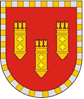 АДМИНИСТРАЦИЯ АЛАТЫРСКОГО МУНИЦИПАЛЬНОГО ОКРУГАЧУВАШСКОЙ РЕСПУБЛИКИПОСТАНОВЛЕНИЕ10.02.2023 № 167г. АлатырьУЛАТӐР МУНИЦИПАЛИТЕТ ОКРУГӖН АДМИНИСТРАЦИЙӖЧӐВАШ РЕСПУБЛИКИНЙЫШĂНУ10.02.2023 № 167Улатӑр г.Ответственный исполнитель:Отдел культуры, по делам национальностей, спорта и информационного обеспечения администрации Алатырского муниципального округаДата составления проекта Муниципальной  программы:январь 2023 годаНепосредственные исполнители Муниципальной программы:Начальник отдела культуры, по делам национальности, спорта и информационного обеспечения администрации Алатырского муниципального округаНититина Анна Юрьевна(т. 2-25-63, e-mail: alatr_culture@cap.ru)Начальник отдела культуры, по делам национальности, спорта и информационного обеспечения администрации Алатырского муниципального округаНачальник отдела культуры, по делам национальности, спорта и информационного обеспечения администрации Алатырского муниципального округа                                                    А.Ю. НикитинаОтветственный исполнитель программы–Отдел культуры, по делам национальностей, спорта и информационного обеспечения администрации Алатырского муниципального округаСоисполнители программы–Управление по благоустройству и развитию территорий  администрации Алатырского муниципального округа,отдел образования администрации Алатырского муниципального округа,Участники муниципальной программы-Муниципальное бюджетное учреждение культуры «Централизованная клубная система» Алатырского муниципального округа Чувашской Республики,Муниципальное бюджетное учреждение культуры «Централизованная библиотечная система» Алатырского муниципального округа Чувашской Республики,Муниципальное бюджетное учреждение  «Архив Алатырского муниципального округа»Подпрограммы муниципальной программы-«Развитие культуры»«Укрепление единства российской нации и этнокультурное развитие народов Алатырского муниципального округа»Цели  муниципальной программы–активизация культурного потенциала Алатырского муниципального округа;повышение роли институтов гражданского общества как субъектов культурной политики;содействие формированию гармонично развитой личности, способной к активному участию в реализации государственной культурной политики;сохранение культурного наследия и создание условий для развития культуры;создание условий для сохранения, изучения и развития чувашского языкаЗадачи муниципальной программы–сохранение культурного наследия и создание условий для развития культуры;обеспечение гражданам доступа к культурным ценностям;создание условий для реализации каждым человеком его творческого потенциала;создание благоприятных условий для устойчивого развития сфер культуры;гармонизация национальных и межнациональных (межэтнических) отношений;повышение интереса к чтениюЦелевые индикаторы и показатели  муниципальной программы–к 2036 году будут достигнуты следующие целевые показатели (индикаторы):-уровень удовлетворенности населения качеством предоставления муниципальных услуг в сфере культуры - 96,0 процента;увеличение числа посещений культурных мероприятий на 13,00 тыс. ед. по сравнению с показателем 2022 года;соотношение средней заработной платы работников учреждений культуры и средней заработной платы по Чувашской Республике - 100 процентовСроки и этапы реализации муниципальной программы–2023-2035годы:1 этап-2023-2025 годы2 этап-2026-2030 годы3 этап – 2031-2035 годыОбъемы финансирования  муниципальной программы –общий объем финансирования подпрограммы составляет 288264491,40 рублей, в том числе:в 2023 году – 21071491,40 рублей;в 2024 году – 18634700,00 рублей;в 2025 году – 18529000,00 рублей;в 2026-2030 годах – 104034800,00 рублей;в 2031–2035 годах – 125994500,00 рублей, из них средства:федерального бюджета – 673400,00 рублей, в том числе: в 2023 году – 569900,00 рублей;в 2024 году – 103500,00 рублей;в 2025 году – 0,00 рублей;в 2026- 2030 годах – 0,00 рублей;в 2031–2035 годах – 0,00 рублей;республиканского бюджета – 819900,00 рублей, в том числе:в 2023 году – 58300,00 рублей;в 2024 году – 53600,00 рублей;в 2025 году – 52500,00 рублей;в 2026 – 2030 годах – 295800,00 рублей;в 2031–2035 годах – 359700,00 рублей;бюджета Алатырского муниципального округа – 279816191,40 рублей, в том числе:в 2023 году – 19908291,40 рублей;в 2024 году – 17942600,00 рублей;в 2025 году – 17941500,00рублей;в 2026 – 2030 годах –101064000,00 рублей;в 2031–2035 годах – 122959800,00 рублей;внебюджетных источников – 6955000,00 рублей, в том числе:в 2023 году – 535000,00 рублей;в 2024 году – 535000,00 рублей;в 2025 году – 535000,00 рублей;в 2026 – 230 годах – 2675000,00 рублей;в 2031–2035 годах – 2675000,00 рублей.Объемы финансирования за счет бюджетных ассигнований уточняются при формировании бюджета Алатырского муниципального округа на очередной финансовый год и плановый период.Ожидаемые результаты реализации программы–вовлечение населения в активную социокультурную деятельность, реализация творческих инициатив населения;повышение доступности и качества предоставляемых услуг, учреждениями культуры Алатырского муниципального округасоздание условий для сохранения этнокультурного многообразия народов, проживающих на территории Алатырского муниципального округа, повышения их общей культуры, укрепления гражданского единства и гармонизации межнациональных отношений;реализация мероприятий по созданию и обеспечению функционирования общероссийского информационно-архивного пространства.Цели Муниципальной программыЗадачи Муниципальной программыЦелевые индикаторы и показатели Муниципальной программыАктивизация культурного потенциала Алатырского муниципального округасоздание благоприятных условий для устойчивого развития сфер культуры и туризмауровень удовлетворенности населения качеством предоставления муниципальных услуг в сфере культурыПовышение роли институтов гражданского общества как субъектов культурной политикиповышение роли профессиональных союзов, ассоциаций и самоорганизаций профессиональных и творческих сообществ;гармонизация национальных и межнациональных (межэтнических) отношений уровень удовлетворенности населения качеством предоставления муниципальных услуг в сфере культурыСодействие формированию гармонично развитой личности, способной к активному участию в реализации государственной культурной политикисоздание условий для реализации каждым человеком его творческого потенциалачисло посещений культурных мероприятийСохранение культурного наследия и создание условий для развития культурысохранение культурного наследия и создание условий для развития культуры;обеспечение гражданам доступа к культурным ценностямчисло посещений культурных мероприятийГодыВсегоВ том числе за счет средствВ том числе за счет средствВ том числе за счет средствВ том числе за счет средствГодыВсегофедерального бюджетареспубликанского бюджета Чувашской Республикибюджета Алатырского муниципального округавнебюджетных источников202321 071 491,40569 900,0058 300,0019 908 291,40535 000,0202418 634 700,00103 500,0053 600,0017 942 600,00535 000,0202518 529 000,00,052 500,0017 941 500,00535 000,02026- 2030104 034 800,000,0295 800,00101 064 000,002 675 000,02031–2035125 994 500,000,0359 700,00122 959 800,002 675 000,0Всего288 264 491,40673 400,00819 900,00279 816 191,406 955 000,0№ ппЦелевой индикатор и показатель (наименование)Единица измеренияЗначение целевых показателей (индикаторов)Значение целевых показателей (индикаторов)Значение целевых показателей (индикаторов)Значение целевых показателей (индикаторов)Значение целевых показателей (индикаторов)Значение целевых показателей (индикаторов)Значение целевых показателей (индикаторов)Значение целевых показателей (индикаторов)Значение целевых показателей (индикаторов)Значение целевых показателей (индикаторов)Значение целевых показателей (индикаторов)Значение целевых показателей (индикаторов)Значение целевых показателей (индикаторов)№ ппЦелевой индикатор и показатель (наименование)Единица измерения2023 год2024 год2025 год2026 год2027 год2028 год2029 год2030 год2031 год2032 год2033 год2034 год2035 год123456789101112131415161Уровень удовлетворенности населения качеством предоставления муниципальных услуг в сфере культуры%91,091,592,092,593,093,093,594,094,594,595,095,596,02Число посещений культурных мероприятийтыс. единиц102,2103,2104,3105,3106,4107,4108,5109,5110,6111,7112,9114,0115,23Соотношение средней заработной платы работников учреждений культуры и средней заработной платы по Чувашской Республике%80,680,680,680,68285868788909595100Подпрограмма «Развитие культуры в Алатырском муниципальном округе»Подпрограмма «Развитие культуры в Алатырском муниципальном округе»Подпрограмма «Развитие культуры в Алатырском муниципальном округе»Подпрограмма «Развитие культуры в Алатырском муниципальном округе»Подпрограмма «Развитие культуры в Алатырском муниципальном округе»Подпрограмма «Развитие культуры в Алатырском муниципальном округе»Подпрограмма «Развитие культуры в Алатырском муниципальном округе»Подпрограмма «Развитие культуры в Алатырском муниципальном округе»Подпрограмма «Развитие культуры в Алатырском муниципальном округе»Подпрограмма «Развитие культуры в Алатырском муниципальном округе»Подпрограмма «Развитие культуры в Алатырском муниципальном округе»Подпрограмма «Развитие культуры в Алатырском муниципальном округе»Подпрограмма «Развитие культуры в Алатырском муниципальном округе»Подпрограмма «Развитие культуры в Алатырском муниципальном округе»Подпрограмма «Развитие культуры в Алатырском муниципальном округе»Подпрограмма «Развитие культуры в Алатырском муниципальном округе»1Доля отреставрированных объектов культурного наследия (памятников истории и культуры) народов Российской Федерации в общем количестве объектов, нуждающихся в реставрации%18,118,118,118,118,118,118,118,118,118,118,118,118,12Прирост посещений общедоступных (публичных) библиотек, а также культурно-массовых мероприятий, проводимых в библиотеках % по отношению к 2022 году108,8109,0110,0111,00112,0113,0114,0115,0116,0117,0118,0119,0120,03Количество посещений общедоступных библиотек (на 1 жителя в год)единиц11,8211,8311,8411,8511,8611,8711,8811,8911,9011,9111,9211,9311,944Доля муниципальных домов культуры, оснащенных современным оборудованием%4850,052,053,055,057,059,061,063,065,066,068,070,05Средняя численность участников клубных формирований в расчете на 1 тыс. жителей% 128,8129,0129,1129,2129,3129,4129,5129,6129,7129,8129,9130,0130,16Доля принятых в муниципальные архивы документов организаций – источников комплектования в общем объеме документации, подлежащей приему%100,0100,0100,0100,0100,0100,0100,0100,0100,0100,0100,0100,0100,07Доля детей, привлекаемых к участию в творческих мероприятиях, в общем числе детей%21,021,021,522,022,523,025,027,029,029,530,531,032,58Охват детей, проживающих в сельской местности, дополнительным образованием, %%6,86,86,86,86,96,96,97,07,07,07,17,17,19Количество экземпляров новых поступлений в библиотечные фонды общедоступных библиотек на 1 тыс. человек населенияэкземпляров169,4169,4169,5,169,6169,7169,8169,9170,0170,1170,2170,3170,4170,510Количество специалистов сферы культуры, прошедших повышение квалификации на базе центров непрерывного образования (нарастающим итогом)единиц246810121416182022242611Количество восстановленных воинских захороненийединиц610000000000012Количество имен погибших при защите Отечества, нанесенных на мемориальные сооружения воинских захоронений по месту захороненияединиц610000000000013Количество установленных мемориальных знаковединиц6100000000000Подпрограмма «Укрепление единства российской нации и этнокультурное развитие народов Алатырского муниципального округа»Подпрограмма «Укрепление единства российской нации и этнокультурное развитие народов Алатырского муниципального округа»Подпрограмма «Укрепление единства российской нации и этнокультурное развитие народов Алатырского муниципального округа»Подпрограмма «Укрепление единства российской нации и этнокультурное развитие народов Алатырского муниципального округа»Подпрограмма «Укрепление единства российской нации и этнокультурное развитие народов Алатырского муниципального округа»Подпрограмма «Укрепление единства российской нации и этнокультурное развитие народов Алатырского муниципального округа»Подпрограмма «Укрепление единства российской нации и этнокультурное развитие народов Алатырского муниципального округа»Подпрограмма «Укрепление единства российской нации и этнокультурное развитие народов Алатырского муниципального округа»Подпрограмма «Укрепление единства российской нации и этнокультурное развитие народов Алатырского муниципального округа»Подпрограмма «Укрепление единства российской нации и этнокультурное развитие народов Алатырского муниципального округа»Подпрограмма «Укрепление единства российской нации и этнокультурное развитие народов Алатырского муниципального округа»Подпрограмма «Укрепление единства российской нации и этнокультурное развитие народов Алатырского муниципального округа»Подпрограмма «Укрепление единства российской нации и этнокультурное развитие народов Алатырского муниципального округа»Подпрограмма «Укрепление единства российской нации и этнокультурное развитие народов Алатырского муниципального округа»Подпрограмма «Укрепление единства российской нации и этнокультурное развитие народов Алатырского муниципального округа»Подпрограмма «Укрепление единства российской нации и этнокультурное развитие народов Алатырского муниципального округа»1Численность участников мероприятий, направленных на этнокультурное развитие народов Россиичеловек22502300235024002500270028002900300031003200330034002Доля граждан, положительно оценивающих состояние межнациональных (межэтнических) отношений, в общей численности граждан Российской Федерации, проживающих в Алатырском муниципальном округе Чувашской Республике%81,381,481,581,681,781,881,982,082,182,282,382,485,53Количество участников мероприятий, направленных на укрепление общероссийского гражданского единствачеловек70080090010001100120013001400150016001700180020004Количество участников мероприятий, направленных на сохранение и развитие русского языка и языков народов Россиичеловек10001100120013001400150016001700180019002000210022005Количество участников мероприятий, проводимых на территории Алатырского муниципального округа, направленных на социальную и культурную адаптацию и интеграцию иностранных гражданчеловек5789101214161820222426СтатусНаименование муниципальной программы Алатырского муниципального округа (подпрограммы муниципальной программы Алатырского муниципального округа, основного мероприятия)Код бюджетной классификацииКод бюджетной классификацииИсточники финансированияРасходы по годам,  рублейРасходы по годам,  рублейРасходы по годам,  рублейРасходы по годам,  рублейРасходы по годам,  рублейСтатусНаименование муниципальной программы Алатырского муниципального округа (подпрограммы муниципальной программы Алатырского муниципального округа, основного мероприятия)главный распорядитель бюджетных средствцелевая статья расходовИсточники финансирования2023 202420252026-20302031-203512345678910Муниципальная программа Алатырского муниципального округа«Развитие культуры»xxвсего21 071 491,4018 634 700,0018 529 000,00104 034 800,00125 994 500,00Муниципальная программа Алатырского муниципального округа«Развитие культуры»xxфедеральный бюджет569 900,00103 500,000,00,00,0Муниципальная программа Алатырского муниципального округа«Развитие культуры»xxреспубликанский бюджет 58 300,0053 600,0052 500,00295 800,00359 700,00Муниципальная программа Алатырского муниципального округа«Развитие культуры»xxбюджет Алатырского муниципального округа19 908 291,4017 942 600,0017 941 500,00101 064 000,00122 959 800,00Муниципальная программа Алатырского муниципального округа«Развитие культуры»xxвнебюджетные источники535 000,00535 000,00535 500,002 675 000,002 675 000,00Подпрограмма 1«Развитие культуры»xxвсего21 071 491,4018 634 700,0018 529 000,00104 034 800,00125 994 500,00Подпрограмма 1«Развитие культуры»xxфедеральный бюджет569 900,00103 500,000,00,00,0Подпрограмма 1«Развитие культуры»республиканский бюджет58 300,0053 600,0052 500,00295 800,00359 700,00Подпрограмма 1«Развитие культуры»xxбюджет Алатырского муниципального округа19 908 291,4017 942 600,0017 941 500,00101 064 000,00122 959 800,00Подпрограмма 1«Развитие культуры»xxвнебюджетные источники535 000,00535 000,00535 500,002 675 000,002 675 000,00Основное мероприятие 1Сохранение, использование, популяризация и государственная охрана объектов культурного наследияxxвсего0,00,00,00,00,0Основное мероприятие 1Сохранение, использование, популяризация и государственная охрана объектов культурного наследияxxфедеральный бюджет0,00,00,00,00,0Основное мероприятие 1Сохранение, использование, популяризация и государственная охрана объектов культурного наследияxxреспубликанский бюджет0,00,00,00,00,0Основное мероприятие 1Сохранение, использование, популяризация и государственная охрана объектов культурного наследияxxбюджет Алатырского муниципального округа0,00,00,00,00,0Основное мероприятие 1Сохранение, использование, популяризация и государственная охрана объектов культурного наследияxxвнебюджетные источники0,00,00,00,00,0Основное мероприятие 2Развитие библиотечного делаxxвсего6 133 700,005 303 700,005 303 700,0026 518 500,0026 518 500,00Основное мероприятие 2Развитие библиотечного делаxxфедеральный бюджет0,00,00,00,000,00Основное мероприятие 2Развитие библиотечного делаxxреспубликанский бюджет 0,00,00,00,000,00Основное мероприятие 2Развитие библиотечного дела903Ц41024А410бюджет Алатырского муниципального округа6 063 700,005 233 700,005 233 700,0026 168 500,0026 168 500,00Основное мероприятие 2Развитие библиотечного делаxxвнебюджетные источники70 000,070 000,070 000,0350 000,00350 000,00Основное мероприятие 3Развитие архивного делаxxвсего1 956 000,01 870 000,0 1 870 000,09 350 000,009 350 000,00Основное мероприятие 3Развитие архивного делаxxфедеральный бюджет0,00,00,00,00,0Основное мероприятие 3Развитие архивного делаxxреспубликанский бюджет 0,00,00,00,00,0Основное мероприятие 3Развитие архивного дела903Ц410440750бюджет Алатырского муниципального округа1 941 000,001 855 000,01 855 000,09 275 000,009 275 000,00Основное мероприятие 3Развитие архивного делаxxвнебюджетные источники15 000,0015 000,0015 000,0075 000,0075 000,00Основное мероприятие 4Сохранение и развитие народного творчестваxxвсего12 344 991, 4011 300 000,011 300 000,067 855 200,0089 747 400,00Основное мероприятие 4Сохранение и развитие народного творчестваxxфедеральный бюджет0,00,00,00,00,0Основное мероприятие 4Сохранение и развитие народного творчества903Ц410711070республиканский бюджет 0,00,00,00,00,Основное мероприятие 4Сохранение и развитие народного творчества903994Ц41077А390Ц41077А390бюджет Алатырского муниципального округа11 894 991,4010 850 000,010 850 000,065 605 200,0087 497 400,00Основное мероприятие 4Сохранение и развитие народного творчествавнебюджетные источники450 000,0450 000,0450 000,02 250 000,002 250 000,00Основное мероприятие 5Поддержка детского и юношеского творчестваxxвсего0,00,00,00,00,0Основное мероприятие 5Поддержка детского и юношеского творчествафедеральный бюджет0,00,00,00,00,0Основное мероприятие 5Поддержка детского и юношеского творчествареспубликанский бюджет 0,00,00,00,00,0Основное мероприятие 5Поддержка детского и юношеского творчестваxбюджет Алатырского муниципального округа0,00,00,00,00,0Основное мероприятие 5Поддержка детского и юношеского творчестваxxвнебюджетные источники0,00,00,00,00,0Основное мероприятие 6Проведение  мероприятий в сфере культуры и искусства, архивного делаxxвсего0,00,00,00,00,0Основное мероприятие 6Проведение  мероприятий в сфере культуры и искусства, архивного делафедеральный бюджет0,00,00,00,00,0Основное мероприятие 6Проведение  мероприятий в сфере культуры и искусства, архивного делареспубликанский бюджет 0,00,00,00,00,0Основное мероприятие 6Проведение  мероприятий в сфере культуры и искусства, архивного делабюджет Алатырского муниципального округа0,00,00,00,00,0Основное мероприятие 6Проведение  мероприятий в сфере культуры и искусства, архивного делаxвнебюджетные источники0,00,00,00,00,0Основное мероприятие 7Развитие муниципальных учреждений культуры xxвсего636 800,00161 000,055 300,00311 100,00378 600,00Основное мероприятие 7Развитие муниципальных учреждений культуры 994Ц4115L2990федеральный бюджет569 900,00103 500,000,00,00,0Основное мероприятие 7Развитие муниципальных учреждений культуры 903994Ц4115S9830Ц4115L2990республиканский бюджет 58 300,0053 600,0052 500,00295 800,00359 700,00Основное мероприятие 7Развитие муниципальных учреждений культуры 903994Ц4115S9830Ц4115L2990бюджет Алатырского муниципального округа8 600,003 900,002 800,0015 300,0018 900,00Основное мероприятие 7Развитие муниципальных учреждений культуры xxвнебюджетные источники0,00,00,00,00,0Основное мероприятие 8Реализация мероприятий регионального проекта «Культурная среда»xxвсего0,00,00,00,00,0Основное мероприятие 8Реализация мероприятий регионального проекта «Культурная среда»федеральный бюджет0,00,00,00,00,0Основное мероприятие 8Реализация мероприятий регионального проекта «Культурная среда»xxреспубликанский бюджет 0,00,00,00,00,0Основное мероприятие 8Реализация мероприятий регионального проекта «Культурная среда»xбюджет Алатырского муниципального округа0,00,00,00,00,0Основное мероприятие 8Реализация мероприятий регионального проекта «Культурная среда»внебюджетные источники0,00,00,00,00,0Основное мероприятие 9Развитие образования в сфере культуры и искусстваxхвсего0,00,00,00,00,0Основное мероприятие 9Развитие образования в сфере культуры и искусстваxxфедеральный бюджет0,00,00,00,00,0Основное мероприятие 9Развитие образования в сфере культуры и искусствареспубликанский бюджет 0,00,00,00,00,0Основное мероприятие 9Развитие образования в сфере культуры и искусстваxxбюджет Алатырского муниципального округа0,00,00,00,00,0Основное мероприятие 9Развитие образования в сфере культуры и искусстваxxвнебюджетные источники0,00,00,00,00,0Основное мероприятие 10Реализация мероприятий регионального проекта «Творческие людиxхвсего0,00,00,00,00,0Основное мероприятие 10Реализация мероприятий регионального проекта «Творческие людиxxфедеральный бюджет0,00,00,00,00,0Основное мероприятие 10Реализация мероприятий регионального проекта «Творческие людиреспубликанский бюджет 0,00,00,00,00,0Основное мероприятие 10Реализация мероприятий регионального проекта «Творческие людиxxбюджет Алатырского муниципального округа0,00,00,00,00,0Основное мероприятие 10Реализация мероприятий регионального проекта «Творческие людиxxвнебюджетные источники0,00,00,00,00,0Подпрограмма 2«Укрепление единства российской нации и этнокультурное развитие народов Алатырского муниципального округа»xхвсего0,00,00,00,00,0Подпрограмма 2«Укрепление единства российской нации и этнокультурное развитие народов Алатырского муниципального округа»xxфедеральный бюджет0,00,00,00,00,0Подпрограмма 2«Укрепление единства российской нации и этнокультурное развитие народов Алатырского муниципального округа»республиканский бюджет0,00,00,00,00,0Подпрограмма 2«Укрепление единства российской нации и этнокультурное развитие народов Алатырского муниципального округа»xxбюджет Алатырского муниципального округа0,00,00,00,00,0Подпрограмма 2«Укрепление единства российской нации и этнокультурное развитие народов Алатырского муниципального округа»xxвнебюджетные источники0,00,00,00,00,0Основное мероприятие 1Сопровождение системы мониторинга состояния межнациональных отношений и раннего предупреждения межнациональных конфликтов xxвсего0,00,00,00,00,0Основное мероприятие 1Сопровождение системы мониторинга состояния межнациональных отношений и раннего предупреждения межнациональных конфликтов федеральный бюджет0,00,00,00,00,0Основное мероприятие 1Сопровождение системы мониторинга состояния межнациональных отношений и раннего предупреждения межнациональных конфликтов республиканский бюджет0,00,00,00,00,0Основное мероприятие 1Сопровождение системы мониторинга состояния межнациональных отношений и раннего предупреждения межнациональных конфликтов xбюджет Алатырского муниципального округа0,00,00,00,00,0Основное мероприятие 1Сопровождение системы мониторинга состояния межнациональных отношений и раннего предупреждения межнациональных конфликтов внебюджетные источники0,00,00,00,00,0Основное мероприятие 2Реализация комплексной информационной кампании, направленной на сохранение и развитие межнационального согласия в Алатырском муниципальном округе, укрепление единства российской нации.xxвсего0,00,00,00,00,0Основное мероприятие 2Реализация комплексной информационной кампании, направленной на сохранение и развитие межнационального согласия в Алатырском муниципальном округе, укрепление единства российской нации.федеральный бюджет0,00,00,00,00,0Основное мероприятие 2Реализация комплексной информационной кампании, направленной на сохранение и развитие межнационального согласия в Алатырском муниципальном округе, укрепление единства российской нации.республиканский бюджет0,00,00,00,00,0Основное мероприятие 2Реализация комплексной информационной кампании, направленной на сохранение и развитие межнационального согласия в Алатырском муниципальном округе, укрепление единства российской нации.xбюджет Алатырского муниципального округа0,00,00,00,00,0Основное мероприятие 2Реализация комплексной информационной кампании, направленной на сохранение и развитие межнационального согласия в Алатырском муниципальном округе, укрепление единства российской нации.xxвнебюджетные источники0,00,00,00,00,0Основное мероприятие 3Профилактика этнополитического и религиозно-политического экстремизма, ксенофобииxxвсего0,00,00,00,00,0Основное мероприятие 3Профилактика этнополитического и религиозно-политического экстремизма, ксенофобиифедеральный бюджет0,00,00,00,00,0Основное мероприятие 3Профилактика этнополитического и религиозно-политического экстремизма, ксенофобииреспубликанский бюджет0,00,00,00,00,0Основное мероприятие 3Профилактика этнополитического и религиозно-политического экстремизма, ксенофобииxбюджет Алатырского муниципального округа0,00,00,00,00,0Основное мероприятие 3Профилактика этнополитического и религиозно-политического экстремизма, ксенофобииxxвнебюджетные источники0,00,00,00,00,0Основное мероприятие 4Реализация Закона Чувашской Республики "О языках в Чувашской Республике". Интенсификация научного изучения чувашского языка, литературы и фольклора.xxвсего0,00,00,00,00,0Основное мероприятие 4Реализация Закона Чувашской Республики "О языках в Чувашской Республике". Интенсификация научного изучения чувашского языка, литературы и фольклора.федеральный бюджет0,00,00,00,00,0Основное мероприятие 4Реализация Закона Чувашской Республики "О языках в Чувашской Республике". Интенсификация научного изучения чувашского языка, литературы и фольклора.республиканский бюджет0,00,00,00,00,0Основное мероприятие 4Реализация Закона Чувашской Республики "О языках в Чувашской Республике". Интенсификация научного изучения чувашского языка, литературы и фольклора.xбюджет Алатырского муниципального округа0,00,00,00,00,0Основное мероприятие 4Реализация Закона Чувашской Республики "О языках в Чувашской Республике". Интенсификация научного изучения чувашского языка, литературы и фольклора.xxвнебюджетные источники0,00,00,00,00,0Основное мероприятие 5Социально-культурная адаптация и интеграция иностранных граждан в  Алатырском муниципальном округеxxвсего0,00,00,00,00,0Основное мероприятие 5Социально-культурная адаптация и интеграция иностранных граждан в  Алатырском муниципальном округефедеральный бюджет0,00,00,00,00,0Основное мероприятие 5Социально-культурная адаптация и интеграция иностранных граждан в  Алатырском муниципальном округереспубликанский бюджет0,00,00,00,00,0Основное мероприятие 5Социально-культурная адаптация и интеграция иностранных граждан в  Алатырском муниципальном округеxбюджет Алатырского муниципального округа0,00,00,00,00,0Основное мероприятие 5Социально-культурная адаптация и интеграция иностранных граждан в  Алатырском муниципальном округеxxвнебюджетные источники0,00,00,00,00,0Ответственный исполнитель подпрограммы–Отдел культуры, по делам национальностей, спорта и информационного обеспечения администрации Алатырского муниципального округа (далее – отдел культуры)Соисполнители подпрограммы–Управление по благоустройству и развитию территорий  администрации Алатырского муниципального округаотдел образования администрации Алатырского муниципального округаЦель подпрограммы–создание условий для сохранения, развития культурного потенциала и формирования единого культурного пространстваЗадачи подпрограммы–обеспечение сохранности и использования объектов культурного наследия;повышение доступности и качества библиотечных услуг;обеспечение сохранности, пополнения и использования архивных фондов;сохранение традиций и создание условий для развития всех видов народного искусства и творчества;создание условий для повышения качества и разнообразия услуг, предоставляемых учреждениями культуры населению;создание условий и возможностей для всестороннего развития, творческой самореализации, непрерывности образования;интенсивная модернизация материально-технической базы, развитие инфраструктуры учреждений культуры Целевые индикаторы и показатели подпрограммы–к 2036 году будут достигнуты следующие целевые показатели (индикаторы):доля отреставрированных объектов культурного наследия (памятников истории и культуры) народов Российской Федерации в общем количестве объектов, нуждающихся в реставрации, - 18,1 процента;прирост посещений общедоступных (публичных) библиотек, а также культурно-массовых мероприятий, проводимых в библиотеках, - 120,0 процента по отношению к 2022 году, количество посещений общедоступных библиотек (на 1 жителя в год) – 11,94 единицы, доля муниципальных домов культуры, оснащенных современным оборудованием, - 70,0 процента;средняя численность участников клубных формирований в расчёте на 1 тыс. жителей – 130,1 процента;доля принятых в муниципальные архивы документов организаций - источников комплектования в общем объеме документации, подлежащей приему, - 100,0 процента;охват детей, проживающих в сельской местности, дополнительным образованием – 7,1 процента;доля детей, привлекаемых к участию в творческих мероприятиях, в общем числе детей – 32,5 процента;количество экземпляров новых поступлений в библиотечные фонды общедоступных библиотек на 1 тыс. человек населения – 170,5 экземпляр;количество специалистов сферы культуры, повысивших квалификацию на базе центров непрерывного образования - 26 человек;количество восстановленных воинских захоронений - 6 единиц;количество имен погибших при защите Отечества, нанесенных на мемориальные сооружения воинских захоронений по месту захоронения, - 6 единиц;количество установленных мемориальных знаков - 6 единиц;Сроки и этапы реализации подпрограммы –2023–2035 годы:1 этап – 2023–2025 годы;2 этап – 2026–2030 годы;3 этап – 2031–2035 годыОбъемы финансирования подпрограммы с разбивкой по годам реализации–общий объем финансирования подпрограммы составляет 288264491,40 рублей, в том числе:в 2023 году – 21071491,40 рублей;в 2024 году – 18634700,00 рублей;в 2025 году – 18529000,00 рублей;в 2026-2030 годах – 104034800,00 рублей;в 2031–2035 годах – 125994500,00 рублей, из них средства:федерального бюджета – 673400,00 рублей, в том числе: в 2023 году – 569900,00 рублей;в 2024 году – 103500,00 рублей;в 2025 году – 0,00 рублей;в 2026- 2030 годах – 0,00 рублей;в 2031–2035 годах – 0,00 рублей;республиканского бюджета – 819900,00 рублей, в том числе:в 2023 году – 58300,00 рублей;в 2024 году – 53600,00 рублей;в 2025 году – 52500,00 рублей;в 2026 – 2030 годах – 295800,00 рублей;в 2031–2035 годах – 359700,00 рублей;бюджета Алатырского муниципального округа 27916191,40 рублей, в том числе:в 2023 году – 19908291,40 рублей;в 2024 году – 17942600,00 рублей;в 2025 году – 17941500,00рублей;в 2026 – 2030 годах –101064000,00 рублей;в 2031–2035 годах – 122959800,00 рублей;внебюджетных источников – 6955000,00 рублей, в том числе:в 2023 году – 535000,00 рублей;в 2024 году – 535000,00 рублей;в 2025 году – 535000,00 рублей;в 2026 – 230 годах – 2675000,00 рублей;в 2031–2035 годах – 2675000,00 рублей.Объемы финансирования за счет бюджетных ассигнований уточняются при формировании бюджета Алатырского муниципального округа на очередной финансовый год и плановый период.Ожидаемые результаты реализации подпрограммы–обеспечение сохранности объектов культурного наследия, улучшение их физического состояния и приспособление для современного использования;повышение качества и доступности услуг библиотек, регулярное поступление в библиотеки новой литературы на различных видах носителей, в том числе специализированных, создание электронных ресурсов;повышение эффективности комплектования, хранения, учета и использования архивных документов;повышение качества, доступности и разнообразия архивных услуг;развитие народного художественного творчества и любительского искусства, фольклора во всем многообразии жанров и этнических особенностей традиционной культуры народов, проживающих на территории республики, повышение профессионального мастерства специалистов культурно-досуговой сферы;создание благоприятных условий для развития творческих способностей детей и юношества;повышение качества оказания услуг в сфере культуры, увеличение количества посещений мероприятий, проводимых учреждениями культуры и архивами.Целевой индикатор и показатель (наименование)Единица измеренияЗначение целевых показателей (индикаторов)Значение целевых показателей (индикаторов)Значение целевых показателей (индикаторов)Значение целевых показателей (индикаторов)Значение целевых показателей (индикаторов)Значение целевых показателей (индикаторов)Значение целевых показателей (индикаторов)Значение целевых показателей (индикаторов)Значение целевых показателей (индикаторов)Значение целевых показателей (индикаторов)Значение целевых показателей (индикаторов)Значение целевых показателей (индикаторов)Значение целевых показателей (индикаторов)Целевой индикатор и показатель (наименование)Единица измерения2023 год2024 год2025 год2026 год2027 год2028 год2029 год2030 год2031 год2032 год2033 год2034 год2035 год2345678910111213141516Доля отреставрированных объектов культурного наследия (памятников истории и культуры) народов Российской Федерации в общем количестве объектов, нуждающихся в реставрации%18,118,118,118,118,118,118,118,118,118,118,118,118,1Прирост посещений общедоступных (публичных) библиотек, а также культурно-массовых мероприятий, проводимых в библиотеках % по отношению к 2022 году108,8109,0110,0111,00112,0113,0114,0115,0116,0117,0118,0119,0120,0Количество посещений общедоступных библиотек (на 1 жителя в год)единиц11,8211,8311,8411,8511,8611,8711,8811,8911,9011,9111,9211,9311,94Доля муниципальных домов культуры, оснащенных современным оборудованием%4850,052,053,055,057,059,061,063,065,066,068,070,0Средняя численность участников клубных формирований в расчете на 1 тыс. жителей% 128,8129,0129,1129,2129,3129,4129,5129,6129,7129,8129,9130,0130,1Доля принятых в муниципальные архивы документов организаций – источников комплектования в общем объеме документации, подлежащей приему%100,0100,0100,0100,0100,0100,0100,0100,0100,0100,0100,0100,0100,0Доля детей, привлекаемых к участию в творческих мероприятиях, в общем числе детей%21,021,021,522,022,523,025,027,029,029,530,531,032,5Охват детей, проживающих в сельской местности, дополнительным образованием, %%6,86,86,86,86,96,96,97,07,07,07,17,17,1Количество экземпляров новых поступлений в библиотечные фонды общедоступных библиотек на 1 тыс. человек населенияэкземпляров169,4169,4169,5,169,6169,7169,8169,9170,0170,1170,2170,3170,4170,5Количество специалистов сферы культуры, прошедших повышение квалификации на базе центров непрерывного образования (нарастающим итогом)единиц2468101214161820222426Количество восстановленных воинских захороненийединиц6100000000000Количество имен погибших при защите Отечества, нанесенных на мемориальные сооружения воинских захоронений по месту захороненияединиц6100000000000Количество установленных мемориальных знаковединиц6100000000000ГодыВсегоВ том числе за счет средствВ том числе за счет средствВ том числе за счет средствВ том числе за счет средствГодыВсегофедерального бюджетареспубликанского бюджета Чувашской Республикибюджета Алатырского муниципального округавнебюджетных источников202321 071 491,40569 900,0058 300,0019 908 291,40535 000,0202418 634 700,00103 500,0053 600,0017 942 600,00535 000,0202518 529 000,00,052 500,0017 941 500,00535 000,02026- 2030104 034 800,000,0295 800,00101 064 000,002 675 000,02031–2035125 994 500,000,0359 700,00122 959 800,002 675 000,0Всего288 264 491,40673 400,00819 900,00279 816 191,406 955 000,0СтатусНаименование подпрограммы муниципальной программы Алатырского муниципального округа (основного мероприятия, мероприятия)Задача подпрограммы муниципальной программы Алатырского муниципального округаОтветственный исполнитель, соисполнителиКод бюджетной классификацииКод бюджетной классификацииКод бюджетной классификацииКод бюджетной классификацииИсточники финансированияРасходы по годам, рублейРасходы по годам, рублейРасходы по годам, рублейРасходы по годам, рублейРасходы по годам, рублейСтатусНаименование подпрограммы муниципальной программы Алатырского муниципального округа (основного мероприятия, мероприятия)Задача подпрограммы муниципальной программы Алатырского муниципального округаОтветственный исполнитель, соисполнителиглавный распорядитель бюджетных средствраздел, подразделцелевая статья расходовгруппа (подгруппа) вида расходовИсточники финансирования2023 202420252026-20302031–20351234567891011121314Подпрограмма 1«Развитие культуры»Отдел культуры, по делам национальностей, спорта и информационного обеспечения;Управление по благоустройству и развитию территорий  администрации Алатырского муниципального округаотдел образования администрации Алатырского муниципального округа xxxxвсего21071491,4018634700,0018529000,00104034800,00125994500,00Подпрограмма 1«Развитие культуры»Отдел культуры, по делам национальностей, спорта и информационного обеспечения;Управление по благоустройству и развитию территорий  администрации Алатырского муниципального округаотдел образования администрации Алатырского муниципального округа xxxxфедеральный бюджет569900,00103500,000,00,00,0Подпрограмма 1«Развитие культуры»Отдел культуры, по делам национальностей, спорта и информационного обеспечения;Управление по благоустройству и развитию территорий  администрации Алатырского муниципального округаотдел образования администрации Алатырского муниципального округа xxxxреспубликанский бюджет58300,0053600,0052500,00295800,00359700,00Подпрограмма 1«Развитие культуры»Отдел культуры, по делам национальностей, спорта и информационного обеспечения;Управление по благоустройству и развитию территорий  администрации Алатырского муниципального округаотдел образования администрации Алатырского муниципального округа xxxxбюджет Алатырского муниципального округа19908291,4017942600,0017941500,00101064000,00122959800,00Подпрограмма 1«Развитие культуры»Отдел культуры, по делам национальностей, спорта и информационного обеспечения;Управление по благоустройству и развитию территорий  администрации Алатырского муниципального округаотдел образования администрации Алатырского муниципального округа xxxxвнебюджетные источники535000,00535000,00535000,002675000,002675000,00Цель « Создания условий для сохранения, развития культурного потенциала и формирования единого культурного пространства»Цель « Создания условий для сохранения, развития культурного потенциала и формирования единого культурного пространства»Цель « Создания условий для сохранения, развития культурного потенциала и формирования единого культурного пространства»Цель « Создания условий для сохранения, развития культурного потенциала и формирования единого культурного пространства»Цель « Создания условий для сохранения, развития культурного потенциала и формирования единого культурного пространства»Цель « Создания условий для сохранения, развития культурного потенциала и формирования единого культурного пространства»Цель « Создания условий для сохранения, развития культурного потенциала и формирования единого культурного пространства»Цель « Создания условий для сохранения, развития культурного потенциала и формирования единого культурного пространства»Цель « Создания условий для сохранения, развития культурного потенциала и формирования единого культурного пространства»Цель « Создания условий для сохранения, развития культурного потенциала и формирования единого культурного пространства»Цель « Создания условий для сохранения, развития культурного потенциала и формирования единого культурного пространства»Цель « Создания условий для сохранения, развития культурного потенциала и формирования единого культурного пространства»Цель « Создания условий для сохранения, развития культурного потенциала и формирования единого культурного пространства»Цель « Создания условий для сохранения, развития культурного потенциала и формирования единого культурного пространства»Основное мероприятие 1Сохранение, использование, популяризация и государственная охрана объектов культурного наследияобеспечение сохранности и использования объектов культурного наследияОтдел культуры, по делам национальностей, спорта и информационного обеспечения; Управление по благоустройству и развитию территорийxxxxвсего0,00,00,00,00,0Основное мероприятие 1Сохранение, использование, популяризация и государственная охрана объектов культурного наследияобеспечение сохранности и использования объектов культурного наследияОтдел культуры, по делам национальностей, спорта и информационного обеспечения; Управление по благоустройству и развитию территорийxxxxфедеральный бюджет0,00,00,00,00,0Основное мероприятие 1Сохранение, использование, популяризация и государственная охрана объектов культурного наследияобеспечение сохранности и использования объектов культурного наследияОтдел культуры, по делам национальностей, спорта и информационного обеспечения; Управление по благоустройству и развитию территорийxxxxреспубликанский бюджет 0,00,00,00,00,0Основное мероприятие 1Сохранение, использование, популяризация и государственная охрана объектов культурного наследияобеспечение сохранности и использования объектов культурного наследияОтдел культуры, по делам национальностей, спорта и информационного обеспечения; Управление по благоустройству и развитию территорийxxxxбюджет Алатырского муниципального округа0,00,00,00,00,0Основное мероприятие 1Сохранение, использование, популяризация и государственная охрана объектов культурного наследияобеспечение сохранности и использования объектов культурного наследияОтдел культуры, по делам национальностей, спорта и информационного обеспечения; Управление по благоустройству и развитию территорийxxxxвнебюджетные источники0,00,00,00,00,0Целевой индикатор и показатель подпрограммы, увязанные с основным мероприятием 1Целевой индикатор и показатель подпрограммы, увязанные с основным мероприятием 1Доля отреставрированных объектов культурного наследия (памятников истории и культуры народов Российской Федерации в общем количестве объектов, нуждающихся в реставрации, %Доля отреставрированных объектов культурного наследия (памятников истории и культуры народов Российской Федерации в общем количестве объектов, нуждающихся в реставрации, %Доля отреставрированных объектов культурного наследия (памятников истории и культуры народов Российской Федерации в общем количестве объектов, нуждающихся в реставрации, %Доля отреставрированных объектов культурного наследия (памятников истории и культуры народов Российской Федерации в общем количестве объектов, нуждающихся в реставрации, %Доля отреставрированных объектов культурного наследия (памятников истории и культуры народов Российской Федерации в общем количестве объектов, нуждающихся в реставрации, %Доля отреставрированных объектов культурного наследия (памятников истории и культуры народов Российской Федерации в общем количестве объектов, нуждающихся в реставрации, %Доля отреставрированных объектов культурного наследия (памятников истории и культуры народов Российской Федерации в общем количестве объектов, нуждающихся в реставрации, %18,118,118,118,118,1Мероприятие 1.1Проведение проектно-изыскательских, противоаварийных, консервационных, восстановительных и ремонтно-реставрационных работ на объектах культурного наследияОтдел культуры, по делам национальностей, спорта и информационного обеспечения; Управление по благоустройству и развитию территорийxxxxвсего0,00,00,00,00,0Мероприятие 1.1Проведение проектно-изыскательских, противоаварийных, консервационных, восстановительных и ремонтно-реставрационных работ на объектах культурного наследияОтдел культуры, по делам национальностей, спорта и информационного обеспечения; Управление по благоустройству и развитию территорийxxxxфедеральный бюджет0,00,00,00,00,0Мероприятие 1.1Проведение проектно-изыскательских, противоаварийных, консервационных, восстановительных и ремонтно-реставрационных работ на объектах культурного наследияОтдел культуры, по делам национальностей, спорта и информационного обеспечения; Управление по благоустройству и развитию территорийxxxxреспубликанский бюджет0,00,00,00,00,0Мероприятие 1.1Проведение проектно-изыскательских, противоаварийных, консервационных, восстановительных и ремонтно-реставрационных работ на объектах культурного наследияОтдел культуры, по делам национальностей, спорта и информационного обеспечения; Управление по благоустройству и развитию территорийxxxxбюджет Алатырского муниципального округа0,00,00,00,00,0Мероприятие 1.1Проведение проектно-изыскательских, противоаварийных, консервационных, восстановительных и ремонтно-реставрационных работ на объектах культурного наследияОтдел культуры, по делам национальностей, спорта и информационного обеспечения; Управление по благоустройству и развитию территорийxxxxвнебюджетные источники0,00,00,00,00,0Цель « Создания условий для сохранения, развития культурного потенциала и формирования единого культурного пространства»Цель « Создания условий для сохранения, развития культурного потенциала и формирования единого культурного пространства»Цель « Создания условий для сохранения, развития культурного потенциала и формирования единого культурного пространства»Цель « Создания условий для сохранения, развития культурного потенциала и формирования единого культурного пространства»Цель « Создания условий для сохранения, развития культурного потенциала и формирования единого культурного пространства»Цель « Создания условий для сохранения, развития культурного потенциала и формирования единого культурного пространства»Цель « Создания условий для сохранения, развития культурного потенциала и формирования единого культурного пространства»Цель « Создания условий для сохранения, развития культурного потенциала и формирования единого культурного пространства»Цель « Создания условий для сохранения, развития культурного потенциала и формирования единого культурного пространства»Цель « Создания условий для сохранения, развития культурного потенциала и формирования единого культурного пространства»Цель « Создания условий для сохранения, развития культурного потенциала и формирования единого культурного пространства»Цель « Создания условий для сохранения, развития культурного потенциала и формирования единого культурного пространства»Цель « Создания условий для сохранения, развития культурного потенциала и формирования единого культурного пространства»Цель « Создания условий для сохранения, развития культурного потенциала и формирования единого культурного пространства»Основное мероприятие 2Развитие библиотечного делаповышение доступности и качества библиотечных услугОтдел культуры, по делам национальностей, спорта и информационного обеспеченияxxxxвсего6133700,005303700,005303700,0026518500,0026518500,00Основное мероприятие 2Развитие библиотечного делаповышение доступности и качества библиотечных услугОтдел культуры, по делам национальностей, спорта и информационного обеспеченияxxxxфедеральный бюджет0,00,00,00,00,0Основное мероприятие 2Развитие библиотечного делаповышение доступности и качества библиотечных услугОтдел культуры, по делам национальностей, спорта и информационного обеспеченияреспубликанский бюджет 0,00,00,00,00,0Основное мероприятие 2Развитие библиотечного делаповышение доступности и качества библиотечных услугОтдел культуры, по делам национальностей, спорта и информационного обеспечения9030801Ц41024А410610бюджет Алатырского муниципального округа6063700,005233700,005233700,0026168500,0026168500,00Основное мероприятие 2Развитие библиотечного делаповышение доступности и качества библиотечных услугОтдел культуры, по делам национальностей, спорта и информационного обеспеченияxxxxвнебюджетные источники70000,070000,070000,0350000,00350000,00Прирост посещений общедоступных (публичных) библиотек, а также культурно-массовых мероприятий, проводимых в библиотеках, % по отношению к 2022 годуПрирост посещений общедоступных (публичных) библиотек, а также культурно-массовых мероприятий, проводимых в библиотеках, % по отношению к 2022 годуПрирост посещений общедоступных (публичных) библиотек, а также культурно-массовых мероприятий, проводимых в библиотеках, % по отношению к 2022 годуПрирост посещений общедоступных (публичных) библиотек, а также культурно-массовых мероприятий, проводимых в библиотеках, % по отношению к 2022 годуПрирост посещений общедоступных (публичных) библиотек, а также культурно-массовых мероприятий, проводимых в библиотеках, % по отношению к 2022 годуПрирост посещений общедоступных (публичных) библиотек, а также культурно-массовых мероприятий, проводимых в библиотеках, % по отношению к 2022 годуПрирост посещений общедоступных (публичных) библиотек, а также культурно-массовых мероприятий, проводимых в библиотеках, % по отношению к 2022 году108,8109,0110,0115,0120,0Количество экземпляров новых поступлений в библиотечные фонды общедоступных библиотек на 1 тыс. человек населения, экземпляров Количество экземпляров новых поступлений в библиотечные фонды общедоступных библиотек на 1 тыс. человек населения, экземпляров Количество экземпляров новых поступлений в библиотечные фонды общедоступных библиотек на 1 тыс. человек населения, экземпляров Количество экземпляров новых поступлений в библиотечные фонды общедоступных библиотек на 1 тыс. человек населения, экземпляров Количество экземпляров новых поступлений в библиотечные фонды общедоступных библиотек на 1 тыс. человек населения, экземпляров Количество экземпляров новых поступлений в библиотечные фонды общедоступных библиотек на 1 тыс. человек населения, экземпляров Количество экземпляров новых поступлений в библиотечные фонды общедоступных библиотек на 1 тыс. человек населения, экземпляров 169,4169,4169,5170170,5Количество посещений общедоступных библиотек (на 1 жителя в год), ед.Количество посещений общедоступных библиотек (на 1 жителя в год), ед.Количество посещений общедоступных библиотек (на 1 жителя в год), ед.Количество посещений общедоступных библиотек (на 1 жителя в год), ед.Количество посещений общедоступных библиотек (на 1 жителя в год), ед.Количество посещений общедоступных библиотек (на 1 жителя в год), ед.Количество посещений общедоступных библиотек (на 1 жителя в год), ед.11,8211,8311,8411,8911,94Мероприятие 2.1Централизованное комплектование книжных фондов общедоступных библиотекОтдел культуры, по делам национальностей, спорта и информационного обеспеченияxxxxвсего0,00,00,00,00,0Мероприятие 2.1Централизованное комплектование книжных фондов общедоступных библиотекОтдел культуры, по делам национальностей, спорта и информационного обеспеченияxxxxфедеральный бюджет0,00,00,00,00,0Мероприятие 2.1Централизованное комплектование книжных фондов общедоступных библиотекОтдел культуры, по делам национальностей, спорта и информационного обеспеченияxxxxреспубликанский бюджет 0,00,00,00,00,0Мероприятие 2.1Централизованное комплектование книжных фондов общедоступных библиотекОтдел культуры, по делам национальностей, спорта и информационного обеспеченияxxxxбюджет Алатырского муниципального округа0,00,00,00,00,0Мероприятие 2.1Централизованное комплектование книжных фондов общедоступных библиотекОтдел культуры, по делам национальностей, спорта и информационного обеспеченияxxxxвнебюджетные источники0,00,00,00,00,0Мероприятие 2.2Проведение мероприятий по информатизации муниципальных общедоступных библиотек и обеспечению сохранности библиотечных фондовОтдел культуры, по делам национальностей, спорта и информационного обеспечения xxxxвсего0,00,00,00,00,0Мероприятие 2.2Проведение мероприятий по информатизации муниципальных общедоступных библиотек и обеспечению сохранности библиотечных фондовОтдел культуры, по делам национальностей, спорта и информационного обеспечения xxxxфедеральный бюджет0,00,00,00,00,0Мероприятие 2.2Проведение мероприятий по информатизации муниципальных общедоступных библиотек и обеспечению сохранности библиотечных фондовОтдел культуры, по делам национальностей, спорта и информационного обеспечения xxxxреспубликанский бюджет0,00,00,00,00,0Мероприятие 2.2Проведение мероприятий по информатизации муниципальных общедоступных библиотек и обеспечению сохранности библиотечных фондовОтдел культуры, по делам национальностей, спорта и информационного обеспечения xxxxбюджет Алатырского муниципального округа0,00,00,00,00,0Мероприятие 2.2Проведение мероприятий по информатизации муниципальных общедоступных библиотек и обеспечению сохранности библиотечных фондовОтдел культуры, по делам национальностей, спорта и информационного обеспечения xxxxвнебюджетные источники0,00,00,00,00,0Мероприятие 2.3Обеспечение деятельности муниципальных библиотекОтдел культуры, по делам национальностей, спорта и информационного обеспечения xxxxвсегоМероприятие 2.3Обеспечение деятельности муниципальных библиотекОтдел культуры, по делам национальностей, спорта и информационного обеспечения xxxxфедеральный бюджетМероприятие 2.3Обеспечение деятельности муниципальных библиотекОтдел культуры, по делам национальностей, спорта и информационного обеспечения xxxxреспубликанский бюджет Мероприятие 2.3Обеспечение деятельности муниципальных библиотекОтдел культуры, по делам национальностей, спорта и информационного обеспечения 9030801Ц41024А410610бюджет Алатырского муниципального округаМероприятие 2.3Обеспечение деятельности муниципальных библиотекОтдел культуры, по делам национальностей, спорта и информационного обеспечения xxхxвнебюджетные источникиЦель « Создания условий для сохранения, развития культурного потенциала и формирования единого культурного пространства»Цель « Создания условий для сохранения, развития культурного потенциала и формирования единого культурного пространства»Цель « Создания условий для сохранения, развития культурного потенциала и формирования единого культурного пространства»Цель « Создания условий для сохранения, развития культурного потенциала и формирования единого культурного пространства»Цель « Создания условий для сохранения, развития культурного потенциала и формирования единого культурного пространства»Цель « Создания условий для сохранения, развития культурного потенциала и формирования единого культурного пространства»Цель « Создания условий для сохранения, развития культурного потенциала и формирования единого культурного пространства»Цель « Создания условий для сохранения, развития культурного потенциала и формирования единого культурного пространства»Цель « Создания условий для сохранения, развития культурного потенциала и формирования единого культурного пространства»Цель « Создания условий для сохранения, развития культурного потенциала и формирования единого культурного пространства»Цель « Создания условий для сохранения, развития культурного потенциала и формирования единого культурного пространства»Цель « Создания условий для сохранения, развития культурного потенциала и формирования единого культурного пространства»Цель « Создания условий для сохранения, развития культурного потенциала и формирования единого культурного пространства»Цель « Создания условий для сохранения, развития культурного потенциала и формирования единого культурного пространства»Основное мероприятие 3Развитие архивного делаобеспечение сохранности, пополнения и использования архивных фондовОтдел культуры, по делам национальностей, спорта и информационного обеспечения xxxxвсего1 956 000 ,01 870 000,01 870 000,09 350 000,009 350 000,00Основное мероприятие 3Развитие архивного делаобеспечение сохранности, пополнения и использования архивных фондовОтдел культуры, по делам национальностей, спорта и информационного обеспечения xxxxфедеральный бюджет0,00,00,00,00,0Основное мероприятие 3Развитие архивного делаобеспечение сохранности, пополнения и использования архивных фондовОтдел культуры, по делам национальностей, спорта и информационного обеспечения xxxxреспубликанский бюджет 0,00,00,00,00,0Основное мероприятие 3Развитие архивного делаобеспечение сохранности, пополнения и использования архивных фондовОтдел культуры, по делам национальностей, спорта и информационного обеспечения 9030113Ц410440750610бюджет Алатырского муниципального округа1 941 000,01 855 000,01 855 000,09 275 000,009 275 000,00Основное мероприятие 3Развитие архивного делаобеспечение сохранности, пополнения и использования архивных фондовОтдел культуры, по делам национальностей, спорта и информационного обеспечения xxxxвнебюджетные источники15 000,0015 000,0015 000,0075 000,075 000,0Целевые индикаторы и показатели подпрограммы, увязанные с основным мероприятием 3Целевые индикаторы и показатели подпрограммы, увязанные с основным мероприятием 3Доля принятых в муниципальные архивы документов организаций – источников комплектования в общем объеме документации, подлежащей приему, %Доля принятых в муниципальные архивы документов организаций – источников комплектования в общем объеме документации, подлежащей приему, %Доля принятых в муниципальные архивы документов организаций – источников комплектования в общем объеме документации, подлежащей приему, %Доля принятых в муниципальные архивы документов организаций – источников комплектования в общем объеме документации, подлежащей приему, %Доля принятых в муниципальные архивы документов организаций – источников комплектования в общем объеме документации, подлежащей приему, %Доля принятых в муниципальные архивы документов организаций – источников комплектования в общем объеме документации, подлежащей приему, %Доля принятых в муниципальные архивы документов организаций – источников комплектования в общем объеме документации, подлежащей приему, %100,0100,0100,0100,0100,0Мероприятие 3.1Обеспечение хранения, комплектования, учета и использования архивных документов муниципальных образованийОтдел культуры, по делам национальностей, спорта и информационного обеспеченияxxxxвсего0,00,00,00,00,0Мероприятие 3.1Обеспечение хранения, комплектования, учета и использования архивных документов муниципальных образованийОтдел культуры, по делам национальностей, спорта и информационного обеспеченияxxxxфедеральный бюджет0,00,00,00,00,0Мероприятие 3.1Обеспечение хранения, комплектования, учета и использования архивных документов муниципальных образованийОтдел культуры, по делам национальностей, спорта и информационного обеспеченияxxxxреспубликанский бюджет 0,00,00,00,00,0Мероприятие 3.1Обеспечение хранения, комплектования, учета и использования архивных документов муниципальных образованийОтдел культуры, по делам национальностей, спорта и информационного обеспеченияxxxxбюджет Алатырского муниципального округа0,00,00,00,00,0Мероприятие 3.1Обеспечение хранения, комплектования, учета и использования архивных документов муниципальных образованийОтдел культуры, по делам национальностей, спорта и информационного обеспеченияxxxxвнебюджетные источники0,00,00,00,00,0Мероприятие 3.2Обеспечение деятельности муниципальных архивовОтдел культуры, по делам национальностей, спорта и информационного обеспеченияxxхxвсего1 956 000 ,01 870 000,01 870 000,09 350 000,009 350 000,00Мероприятие 3.2Обеспечение деятельности муниципальных архивовОтдел культуры, по делам национальностей, спорта и информационного обеспеченияxxxxфедеральный бюджет0,00,00,00,00,0Мероприятие 3.2Обеспечение деятельности муниципальных архивовОтдел культуры, по делам национальностей, спорта и информационного обеспеченияxxxxреспубликанский бюджет 0,00,00,00,00,0Мероприятие 3.2Обеспечение деятельности муниципальных архивовОтдел культуры, по делам национальностей, спорта и информационного обеспечения9030113Ц410440750610бюджет Алатырского муниципального округа1 941 000,01 855 000,01 855 000,09 275 000,009 275 000,00Мероприятие 3.2Обеспечение деятельности муниципальных архивовОтдел культуры, по делам национальностей, спорта и информационного обеспеченияxxxxвнебюджетные источники15 000,0015 000,0015 000,0075 000,075 000,0Цель « Создания условий для сохранения, развития культурного потенциала и формирования единого культурного пространства»Цель « Создания условий для сохранения, развития культурного потенциала и формирования единого культурного пространства»Цель « Создания условий для сохранения, развития культурного потенциала и формирования единого культурного пространства»Цель « Создания условий для сохранения, развития культурного потенциала и формирования единого культурного пространства»Цель « Создания условий для сохранения, развития культурного потенциала и формирования единого культурного пространства»Цель « Создания условий для сохранения, развития культурного потенциала и формирования единого культурного пространства»Цель « Создания условий для сохранения, развития культурного потенциала и формирования единого культурного пространства»Цель « Создания условий для сохранения, развития культурного потенциала и формирования единого культурного пространства»Цель « Создания условий для сохранения, развития культурного потенциала и формирования единого культурного пространства»Цель « Создания условий для сохранения, развития культурного потенциала и формирования единого культурного пространства»Цель « Создания условий для сохранения, развития культурного потенциала и формирования единого культурного пространства»Цель « Создания условий для сохранения, развития культурного потенциала и формирования единого культурного пространства»Цель « Создания условий для сохранения, развития культурного потенциала и формирования единого культурного пространства»Цель « Создания условий для сохранения, развития культурного потенциала и формирования единого культурного пространства»Основное мероприятие 4Сохранение и развитие народного творчествасохранение традиций и создание условий для развития всех видов народного искусства и творчестваОтдел культуры, по делам национальностей, спорта и информационного обеспечения, Управление по благоустройству и развитию территорий xxxxвсего12 344 991,4011 300 000,011 300 000,067 855 200,0089 747 400,00Основное мероприятие 4Сохранение и развитие народного творчествасохранение традиций и создание условий для развития всех видов народного искусства и творчестваОтдел культуры, по делам национальностей, спорта и информационного обеспечения, Управление по благоустройству и развитию территорий xxxxфедеральный бюджет0,00,00,00,00,0Основное мероприятие 4Сохранение и развитие народного творчествасохранение традиций и создание условий для развития всех видов народного искусства и творчестваОтдел культуры, по делам национальностей, спорта и информационного обеспечения, Управление по благоустройству и развитию территорий xxxxреспубликанский бюджет 0,00,00,00,00,0Основное мероприятие 4Сохранение и развитие народного творчествасохранение традиций и создание условий для развития всех видов народного искусства и творчестваОтдел культуры, по делам национальностей, спорта и информационного обеспечения, Управление по благоустройству и развитию территорий ххххбюджет Алатырского муниципального округа11 894 991,4010 850 000,010 850 000,065 605200,0087 497 400,00Основное мероприятие 4Сохранение и развитие народного творчествасохранение традиций и создание условий для развития всех видов народного искусства и творчестваОтдел культуры, по делам национальностей, спорта и информационного обеспечения, Управление по благоустройству и развитию территорий 90399408010801Ц41077А390240Ц410711070610240внебюджетные источники450 000,0450 000,0450 000,02 250 000,002 250 000,00Целевые индикаторы и показатели подпрограммы, увязанные с основным мероприятием 4Целевые индикаторы и показатели подпрограммы, увязанные с основным мероприятием 4Средняя численность участников клубных формирований в расчёте на 1 тыс. жителейСредняя численность участников клубных формирований в расчёте на 1 тыс. жителейСредняя численность участников клубных формирований в расчёте на 1 тыс. жителейСредняя численность участников клубных формирований в расчёте на 1 тыс. жителейСредняя численность участников клубных формирований в расчёте на 1 тыс. жителейСредняя численность участников клубных формирований в расчёте на 1 тыс. жителейСредняя численность участников клубных формирований в расчёте на 1 тыс. жителей128,8129,0129,1129,6130,1Мероприятие 4.1Создание условий для развития народного творчества и культурно-досуговой деятельности населенияОтдел культуры, по делам национальностей, спорта и информационного обеспечения xxxxвсего150 000,000,00,00,00,0Мероприятие 4.1Создание условий для развития народного творчества и культурно-досуговой деятельности населенияОтдел культуры, по делам национальностей, спорта и информационного обеспечения xxxxфедеральный бюджет0,00,00,00,00,0Мероприятие 4.1Создание условий для развития народного творчества и культурно-досуговой деятельности населенияОтдел культуры, по делам национальностей, спорта и информационного обеспечения xxxxреспубликанский бюджет 0,00,00,00,00,0Мероприятие 4.1Создание условий для развития народного творчества и культурно-досуговой деятельности населенияОтдел культуры, по делам национальностей, спорта и информационного обеспечения 9030801Ц410711070240бюджет Алатырского муниципального округа150 000,00,00,00,00,0Мероприятие 4.1Создание условий для развития народного творчества и культурно-досуговой деятельности населенияОтдел культуры, по делам национальностей, спорта и информационного обеспечения xxxxвнебюджетные источники0,00,00,00,00,0Мероприятие 4.2Обеспечение деятельности муниципальных учреждений культурно-досугового типа и народного творчестваОтдел культуры, по делам национальностей, спорта и информационного обеспечения,Управление по благоустройству и развитию территорий xxxxвсего12 194 991,4011 300 000,011 300 000,067 855 200,0089 747 400,00Мероприятие 4.2Обеспечение деятельности муниципальных учреждений культурно-досугового типа и народного творчестваОтдел культуры, по делам национальностей, спорта и информационного обеспечения,Управление по благоустройству и развитию территорий xxxxфедеральный бюджет0,00,00,00,0Мероприятие 4.2Обеспечение деятельности муниципальных учреждений культурно-досугового типа и народного творчестваОтдел культуры, по делам национальностей, спорта и информационного обеспечения,Управление по благоустройству и развитию территорий xxxxреспубликанский бюджет 0,00,00,0Мероприятие 4.2Обеспечение деятельности муниципальных учреждений культурно-досугового типа и народного творчестваОтдел культуры, по делам национальностей, спорта и информационного обеспечения,Управление по благоустройству и развитию территорий 9039940801Ц41077А390240610бюджет Алатырского муниципального округа11 744 991,4010 850 000,010 850 000,065 605200,0087 497 400,00Мероприятие 4.2Обеспечение деятельности муниципальных учреждений культурно-досугового типа и народного творчестваОтдел культуры, по делам национальностей, спорта и информационного обеспечения,Управление по благоустройству и развитию территорий xxxxвнебюджетные источники450 000,0450 000,0450 000,02 250 000,002 250 000,00Цель « Создания условий для сохранения, развития культурного потенциала и формирования единого культурного пространства»Цель « Создания условий для сохранения, развития культурного потенциала и формирования единого культурного пространства»Цель « Создания условий для сохранения, развития культурного потенциала и формирования единого культурного пространства»Цель « Создания условий для сохранения, развития культурного потенциала и формирования единого культурного пространства»Цель « Создания условий для сохранения, развития культурного потенциала и формирования единого культурного пространства»Цель « Создания условий для сохранения, развития культурного потенциала и формирования единого культурного пространства»Цель « Создания условий для сохранения, развития культурного потенциала и формирования единого культурного пространства»Цель « Создания условий для сохранения, развития культурного потенциала и формирования единого культурного пространства»Цель « Создания условий для сохранения, развития культурного потенциала и формирования единого культурного пространства»Цель « Создания условий для сохранения, развития культурного потенциала и формирования единого культурного пространства»Цель « Создания условий для сохранения, развития культурного потенциала и формирования единого культурного пространства»Цель « Создания условий для сохранения, развития культурного потенциала и формирования единого культурного пространства»Цель « Создания условий для сохранения, развития культурного потенциала и формирования единого культурного пространства»Цель « Создания условий для сохранения, развития культурного потенциала и формирования единого культурного пространства»Основное мероприятие 5Поддержка детского и юношеского творчествасоздание условий и возможностей для всестороннего развития, творческой самореализации, непрерывности образованияОтдел культуры, по делам национальностей, спорта и информационного xxxxвсего0,00,00,00,00,0Основное мероприятие 5Поддержка детского и юношеского творчествасоздание условий и возможностей для всестороннего развития, творческой самореализации, непрерывности образованияОтдел культуры, по делам национальностей, спорта и информационного федеральный бюджет0,00,00,00,00,0Основное мероприятие 5Поддержка детского и юношеского творчествасоздание условий и возможностей для всестороннего развития, творческой самореализации, непрерывности образованияОтдел культуры, по делам национальностей, спорта и информационного ххххреспубликанский бюджет 0,00,00,00,00,0Основное мероприятие 5Поддержка детского и юношеского творчествасоздание условий и возможностей для всестороннего развития, творческой самореализации, непрерывности образованияОтдел культуры, по делам национальностей, спорта и информационного xxxxбюджет Алатырского муниципального округа0,00,00,00,00,0Основное мероприятие 5Поддержка детского и юношеского творчествасоздание условий и возможностей для всестороннего развития, творческой самореализации, непрерывности образованияОтдел культуры, по делам национальностей, спорта и информационного xxxxвнебюджетные источники0,00,00,00,00,0Целевой индикатор и показатель подпрограммы, увязанные с основным мероприятием 5Целевой индикатор и показатель подпрограммы, увязанные с основным мероприятием 5Доля детей, привлекаемых к участию в творческих мероприятиях, в общем числе детей, %Доля детей, привлекаемых к участию в творческих мероприятиях, в общем числе детей, %Доля детей, привлекаемых к участию в творческих мероприятиях, в общем числе детей, %Доля детей, привлекаемых к участию в творческих мероприятиях, в общем числе детей, %Доля детей, привлекаемых к участию в творческих мероприятиях, в общем числе детей, %Доля детей, привлекаемых к участию в творческих мероприятиях, в общем числе детей, %Доля детей, привлекаемых к участию в творческих мероприятиях, в общем числе детей, %21,021,021,527,032,5Цель « Создания условий для сохранения, развития культурного потенциала и формирования единого культурного пространства»Цель « Создания условий для сохранения, развития культурного потенциала и формирования единого культурного пространства»Цель « Создания условий для сохранения, развития культурного потенциала и формирования единого культурного пространства»Цель « Создания условий для сохранения, развития культурного потенциала и формирования единого культурного пространства»Цель « Создания условий для сохранения, развития культурного потенциала и формирования единого культурного пространства»Цель « Создания условий для сохранения, развития культурного потенциала и формирования единого культурного пространства»Цель « Создания условий для сохранения, развития культурного потенциала и формирования единого культурного пространства»Цель « Создания условий для сохранения, развития культурного потенциала и формирования единого культурного пространства»Цель « Создания условий для сохранения, развития культурного потенциала и формирования единого культурного пространства»Цель « Создания условий для сохранения, развития культурного потенциала и формирования единого культурного пространства»Цель « Создания условий для сохранения, развития культурного потенциала и формирования единого культурного пространства»Цель « Создания условий для сохранения, развития культурного потенциала и формирования единого культурного пространства»Цель « Создания условий для сохранения, развития культурного потенциала и формирования единого культурного пространства»Цель « Создания условий для сохранения, развития культурного потенциала и формирования единого культурного пространства»Основное мероприятие 6Проведение мероприятий в сфере культуры и искусства, архивного деласоздание условий и возможностей для всестороннего развития, творческой самореализации, непрерывности образованияОтдел культуры, по делам национальностей, спорта и информационного обеспеченияxxxxвсего0,00,00,00,00,0Основное мероприятие 6Проведение мероприятий в сфере культуры и искусства, архивного деласоздание условий и возможностей для всестороннего развития, творческой самореализации, непрерывности образованияОтдел культуры, по делам национальностей, спорта и информационного обеспеченияxxxxфедеральный бюджет0,00,00,00,00,0Основное мероприятие 6Проведение мероприятий в сфере культуры и искусства, архивного деласоздание условий и возможностей для всестороннего развития, творческой самореализации, непрерывности образованияОтдел культуры, по делам национальностей, спорта и информационного обеспеченияxxxxреспубликанский бюджет 0,00,00,00,00,0Основное мероприятие 6Проведение мероприятий в сфере культуры и искусства, архивного деласоздание условий и возможностей для всестороннего развития, творческой самореализации, непрерывности образованияОтдел культуры, по делам национальностей, спорта и информационного обеспеченияxxxxбюджет Алатырского муниципального округа0,00,00,00,00,0Основное мероприятие 6Проведение мероприятий в сфере культуры и искусства, архивного деласоздание условий и возможностей для всестороннего развития, творческой самореализации, непрерывности образованияОтдел культуры, по делам национальностей, спорта и информационного обеспеченияxxxвнебюджетные источники0,00,00,00,00,0Целевые индикаторы и показатели муниципальной программы, подпрограммы, увязанные с основным мероприятием 6Целевые индикаторы и показатели муниципальной программы, подпрограммы, увязанные с основным мероприятием 6Уровень удовлетворенности населения качеством предоставления государственных услуг в сфере культуры, %Уровень удовлетворенности населения качеством предоставления государственных услуг в сфере культуры, %Уровень удовлетворенности населения качеством предоставления государственных услуг в сфере культуры, %Уровень удовлетворенности населения качеством предоставления государственных услуг в сфере культуры, %Уровень удовлетворенности населения качеством предоставления государственных услуг в сфере культуры, %Уровень удовлетворенности населения качеством предоставления государственных услуг в сфере культуры, %Уровень удовлетворенности населения качеством предоставления государственных услуг в сфере культуры, %91,091,592,094,096,0Целевые индикаторы и показатели муниципальной программы, подпрограммы, увязанные с основным мероприятием 6Целевые индикаторы и показатели муниципальной программы, подпрограммы, увязанные с основным мероприятием 6Число посещений культурных мероприятий, тыс. ед.Число посещений культурных мероприятий, тыс. ед.Число посещений культурных мероприятий, тыс. ед.Число посещений культурных мероприятий, тыс. ед.Число посещений культурных мероприятий, тыс. ед.Число посещений культурных мероприятий, тыс. ед.Число посещений культурных мероприятий, тыс. ед.102,2103,2104,3109,5110,6Цель « Создания условий для сохранения, развития культурного потенциала и формирования единого культурного пространства»Цель « Создания условий для сохранения, развития культурного потенциала и формирования единого культурного пространства»Цель « Создания условий для сохранения, развития культурного потенциала и формирования единого культурного пространства»Цель « Создания условий для сохранения, развития культурного потенциала и формирования единого культурного пространства»Цель « Создания условий для сохранения, развития культурного потенциала и формирования единого культурного пространства»Цель « Создания условий для сохранения, развития культурного потенциала и формирования единого культурного пространства»Цель « Создания условий для сохранения, развития культурного потенциала и формирования единого культурного пространства»Цель « Создания условий для сохранения, развития культурного потенциала и формирования единого культурного пространства»Цель « Создания условий для сохранения, развития культурного потенциала и формирования единого культурного пространства»Цель « Создания условий для сохранения, развития культурного потенциала и формирования единого культурного пространства»Цель « Создания условий для сохранения, развития культурного потенциала и формирования единого культурного пространства»Цель « Создания условий для сохранения, развития культурного потенциала и формирования единого культурного пространства»Цель « Создания условий для сохранения, развития культурного потенциала и формирования единого культурного пространства»Цель « Создания условий для сохранения, развития культурного потенциала и формирования единого культурного пространства»Основное мероприятие 7Развитие муниципальных учреждений культурысоздание условий для повышения качества и разнообразия услуг, предоставляемых учреждениями культуры населениюотдел культуры, по делам национальностей, спорта и информационного обеспечения, Управление по благоустройству и развитию территорий 9940503Ц4115L2990240федеральный бюджет569 900,00103 500,000,00,00,0Основное мероприятие 7Развитие муниципальных учреждений культурысоздание условий для повышения качества и разнообразия услуг, предоставляемых учреждениями культуры населениюотдел культуры, по делам национальностей, спорта и информационного обеспечения, Управление по благоустройству и развитию территорий 99490305030801Ц4115L2990Ц4115S9830240610республиканский бюджет 58 300,0053 600,0052 500,00295 800,00359 700,00Основное мероприятие 7Развитие муниципальных учреждений культурысоздание условий для повышения качества и разнообразия услуг, предоставляемых учреждениями культуры населениюотдел культуры, по делам национальностей, спорта и информационного обеспечения, Управление по благоустройству и развитию территорий 99490305030801Ц4115L2990Ц4115S9830240610бюджет Алатырского муниципального округа8 600,003 900,002 800,0015 300,0018 900,00Основное мероприятие 7Развитие муниципальных учреждений культурысоздание условий для повышения качества и разнообразия услуг, предоставляемых учреждениями культуры населениюотдел культуры, по делам национальностей, спорта и информационного обеспечения, Управление по благоустройству и развитию территорий xxxxвнебюджетные источники0,00,00,0Основное мероприятие 7Развитие муниципальных учреждений культурысоздание условий для повышения качества и разнообразия услуг, предоставляемых учреждениями культуры населениюотдел культуры, по делам национальностей, спорта и информационного обеспечения, Управление по благоустройству и развитию территорий 9940503Ц4115L2990240федеральный бюджет569 900,00103 500,000,00,00,0Целевые индикаторы и показатели подпрограммы, увязанные с основным мероприятием 7Целевые индикаторы и показатели подпрограммы, увязанные с основным мероприятием 7Доля муниципальных домов культуры, оснащенных современным оборудованием, %Доля муниципальных домов культуры, оснащенных современным оборудованием, %Доля муниципальных домов культуры, оснащенных современным оборудованием, %Доля муниципальных домов культуры, оснащенных современным оборудованием, %Доля муниципальных домов культуры, оснащенных современным оборудованием, %Доля муниципальных домов культуры, оснащенных современным оборудованием, %Доля муниципальных домов культуры, оснащенных современным оборудованием, %48,050,052,061,070,0Целевые индикаторы и показатели подпрограммы, увязанные с основным мероприятием 7Целевые индикаторы и показатели подпрограммы, увязанные с основным мероприятием 7Количество экземпляров новых поступлений в библиотечные фонды общедоступных библиотек на 1 тыс. человек населения, экземпляров Количество экземпляров новых поступлений в библиотечные фонды общедоступных библиотек на 1 тыс. человек населения, экземпляров Количество экземпляров новых поступлений в библиотечные фонды общедоступных библиотек на 1 тыс. человек населения, экземпляров Количество экземпляров новых поступлений в библиотечные фонды общедоступных библиотек на 1 тыс. человек населения, экземпляров Количество экземпляров новых поступлений в библиотечные фонды общедоступных библиотек на 1 тыс. человек населения, экземпляров Количество экземпляров новых поступлений в библиотечные фонды общедоступных библиотек на 1 тыс. человек населения, экземпляров Количество экземпляров новых поступлений в библиотечные фонды общедоступных библиотек на 1 тыс. человек населения, экземпляров 169,4169,4169,5170,0170,5Целевые индикаторы и показатели подпрограммы, увязанные с основным мероприятием 7Целевые индикаторы и показатели подпрограммы, увязанные с основным мероприятием 7Соотношение средней заработной платы работников учреждений культуры и средней заработной платы по Чувашской Республике, %Соотношение средней заработной платы работников учреждений культуры и средней заработной платы по Чувашской Республике, %Соотношение средней заработной платы работников учреждений культуры и средней заработной платы по Чувашской Республике, %Соотношение средней заработной платы работников учреждений культуры и средней заработной платы по Чувашской Республике, %Соотношение средней заработной платы работников учреждений культуры и средней заработной платы по Чувашской Республике, %Соотношение средней заработной платы работников учреждений культуры и средней заработной платы по Чувашской Республике, %Соотношение средней заработной платы работников учреждений культуры и средней заработной платы по Чувашской Республике, %80,680,680,6100,0100,Целевые индикаторы и показатели подпрограммы, увязанные с основным мероприятием 7Целевые индикаторы и показатели подпрограммы, увязанные с основным мероприятием 7Количество восстановленных воинских захоронений, единицКоличество восстановленных воинских захоронений, единицКоличество восстановленных воинских захоронений, единицКоличество восстановленных воинских захоронений, единицКоличество восстановленных воинских захоронений, единицКоличество восстановленных воинских захоронений, единицКоличество восстановленных воинских захоронений, единиц61000Целевые индикаторы и показатели подпрограммы, увязанные с основным мероприятием 7Целевые индикаторы и показатели подпрограммы, увязанные с основным мероприятием 7Количество имен погибших при защите Отечества, нанесенных на мемориальные сооружения воинских захоронений по месту захоронения, единицКоличество имен погибших при защите Отечества, нанесенных на мемориальные сооружения воинских захоронений по месту захоронения, единицКоличество имен погибших при защите Отечества, нанесенных на мемориальные сооружения воинских захоронений по месту захоронения, единицКоличество имен погибших при защите Отечества, нанесенных на мемориальные сооружения воинских захоронений по месту захоронения, единицКоличество имен погибших при защите Отечества, нанесенных на мемориальные сооружения воинских захоронений по месту захоронения, единицКоличество имен погибших при защите Отечества, нанесенных на мемориальные сооружения воинских захоронений по месту захоронения, единицКоличество имен погибших при защите Отечества, нанесенных на мемориальные сооружения воинских захоронений по месту захоронения, единиц61000Целевые индикаторы и показатели подпрограммы, увязанные с основным мероприятием 7Целевые индикаторы и показатели подпрограммы, увязанные с основным мероприятием 7Количество установленных мемориальных знаков, единицКоличество установленных мемориальных знаков, единицКоличество установленных мемориальных знаков, единицКоличество установленных мемориальных знаков, единицКоличество установленных мемориальных знаков, единицКоличество установленных мемориальных знаков, единицКоличество установленных мемориальных знаков, единиц61000Мероприятие 7.1Софинансирование расходных обязательств муниципальных образований, связанных с повышением заработной платы работников муниципальных учреждений культуры  создание условий для повышения качества и разнообразия услуг, предоставляемых учреждениями культуры населениюотдел культуры по делам национальностей, спорта и информационного обеспечения xxxxвсего0,00,00,00,00,0Мероприятие 7.1Софинансирование расходных обязательств муниципальных образований, связанных с повышением заработной платы работников муниципальных учреждений культуры  создание условий для повышения качества и разнообразия услуг, предоставляемых учреждениями культуры населениюотдел культуры по делам национальностей, спорта и информационного обеспечения xxxxфедеральный бюджет0,00,00,00,00,0Мероприятие 7.1Софинансирование расходных обязательств муниципальных образований, связанных с повышением заработной платы работников муниципальных учреждений культуры  создание условий для повышения качества и разнообразия услуг, предоставляемых учреждениями культуры населениюотдел культуры по делам национальностей, спорта и информационного обеспечения xxxxреспубликанский бюджет 0,00,00,00,00,0Мероприятие 7.1Софинансирование расходных обязательств муниципальных образований, связанных с повышением заработной платы работников муниципальных учреждений культуры  создание условий для повышения качества и разнообразия услуг, предоставляемых учреждениями культуры населениюотдел культуры по делам национальностей, спорта и информационного обеспечения xxxxбюджет Алатырского муниципального округа0,00,00,00,00,0Мероприятие 7.1Софинансирование расходных обязательств муниципальных образований, связанных с повышением заработной платы работников муниципальных учреждений культуры  создание условий для повышения качества и разнообразия услуг, предоставляемых учреждениями культуры населениюотдел культуры по делам национальностей, спорта и информационного обеспечения xxxxвнебюджетные источники0,00,00,00,00,0Мероприятие 7.2Подключение общедоступных библиотек к сети «Интернет» и развитие системы библиотечного дела с учетом задачи расширения информационных технологий и оцифровки в рамках поддержки отрасли культуры создание условий для повышения качества и разнообразия услуг, предоставляемых учреждениями культуры населениюотдел культуры по делам национальностей, спорта и информационного обеспеченияxxxxвсего0,00,00,00,00,0Мероприятие 7.2Подключение общедоступных библиотек к сети «Интернет» и развитие системы библиотечного дела с учетом задачи расширения информационных технологий и оцифровки в рамках поддержки отрасли культуры создание условий для повышения качества и разнообразия услуг, предоставляемых учреждениями культуры населениюотдел культуры по делам национальностей, спорта и информационного обеспеченияxxxxфедеральный бюджет0,00,00,00,00,0Мероприятие 7.2Подключение общедоступных библиотек к сети «Интернет» и развитие системы библиотечного дела с учетом задачи расширения информационных технологий и оцифровки в рамках поддержки отрасли культуры создание условий для повышения качества и разнообразия услуг, предоставляемых учреждениями культуры населениюотдел культуры по делам национальностей, спорта и информационного обеспеченияxxxxреспубликанский бюджет 0,00,00,00,00,0Мероприятие 7.2Подключение общедоступных библиотек к сети «Интернет» и развитие системы библиотечного дела с учетом задачи расширения информационных технологий и оцифровки в рамках поддержки отрасли культуры создание условий для повышения качества и разнообразия услуг, предоставляемых учреждениями культуры населениюотдел культуры по делам национальностей, спорта и информационного обеспеченияxxxxбюджет Алатырского муниципального округа0,00,00,00,00,0Мероприятие 7.2Подключение общедоступных библиотек к сети «Интернет» и развитие системы библиотечного дела с учетом задачи расширения информационных технологий и оцифровки в рамках поддержки отрасли культуры создание условий для повышения качества и разнообразия услуг, предоставляемых учреждениями культуры населениюотдел культуры по делам национальностей, спорта и информационного обеспеченияxxxxвнебюджетные источники0,00,00,00,00,0Мероприятие 7.3Комплектование книжных фондов библиотек муниципальных образованийв рамках поддержки отрасли культуры создание условий для повышения качества и разнообразия услуг, предоставляемых учреждениями культуры населениюотдел культуры по делам национальностей, спорта и информационного обеспечения, xxxxвсего0,00,00,00,00,0Мероприятие 7.3Комплектование книжных фондов библиотек муниципальных образованийв рамках поддержки отрасли культуры создание условий для повышения качества и разнообразия услуг, предоставляемых учреждениями культуры населениюотдел культуры по делам национальностей, спорта и информационного обеспечения, xxxxфедеральный бюджет0,00,00,00,00,0Мероприятие 7.3Комплектование книжных фондов библиотек муниципальных образованийв рамках поддержки отрасли культуры создание условий для повышения качества и разнообразия услуг, предоставляемых учреждениями культуры населениюотдел культуры по делам национальностей, спорта и информационного обеспечения, xxxxреспубликанский бюджет 0,00,00,00,00,0Мероприятие 7.3Комплектование книжных фондов библиотек муниципальных образованийв рамках поддержки отрасли культуры создание условий для повышения качества и разнообразия услуг, предоставляемых учреждениями культуры населениюотдел культуры по делам национальностей, спорта и информационного обеспечения, xxxxбюджет Алатырского муниципального округа0,00,00,00,00,0Мероприятие 7.3Комплектование книжных фондов библиотек муниципальных образованийв рамках поддержки отрасли культуры создание условий для повышения качества и разнообразия услуг, предоставляемых учреждениями культуры населениюотдел культуры по делам национальностей, спорта и информационного обеспечения, xxxxвнебюджетные источники0,00,00,00,00,0Мероприятие 7.4Выплата денежного поощрения лучшим муниципальным учреждениям культуры, находящимся на территориях сельских поселений, и их работникам в рамках поддержки отрасли культурысоздание условий для повышения качества и разнообразия услуг, предоставляемых учреждениями культуры населениюотдел культуры по делам национальностей, спорта и информационного обеспеченияxxxxвсего0,00,00,00,00,0Мероприятие 7.4Выплата денежного поощрения лучшим муниципальным учреждениям культуры, находящимся на территориях сельских поселений, и их работникам в рамках поддержки отрасли культурысоздание условий для повышения качества и разнообразия услуг, предоставляемых учреждениями культуры населениюотдел культуры по делам национальностей, спорта и информационного обеспеченияxxxxфедеральный бюджет0,00,00,00,00,0Мероприятие 7.4Выплата денежного поощрения лучшим муниципальным учреждениям культуры, находящимся на территориях сельских поселений, и их работникам в рамках поддержки отрасли культурысоздание условий для повышения качества и разнообразия услуг, предоставляемых учреждениями культуры населениюотдел культуры по делам национальностей, спорта и информационного обеспеченияxxxxреспубликанский бюджет 0,00,00,00,00,0Мероприятие 7.4Выплата денежного поощрения лучшим муниципальным учреждениям культуры, находящимся на территориях сельских поселений, и их работникам в рамках поддержки отрасли культурысоздание условий для повышения качества и разнообразия услуг, предоставляемых учреждениями культуры населениюотдел культуры по делам национальностей, спорта и информационного обеспеченияxxxxбюджет Алатырского муниципального округаМероприятие 7.4Выплата денежного поощрения лучшим муниципальным учреждениям культуры, находящимся на территориях сельских поселений, и их работникам в рамках поддержки отрасли культурысоздание условий для повышения качества и разнообразия услуг, предоставляемых учреждениями культуры населениюотдел культуры по делам национальностей, спорта и информационного обеспеченияxxxxвнебюджетные источники0,00,00,00,00,0Мероприятие 7.5Обеспечение развития и укрепления материально-технической базы домов культуры в населенных пунктах с числом жителей до 50 тысяч человексоздание условий для повышения качества и разнообразия услуг, предоставляемых учреждениями культуры населениюотдел культуры по делам национальностей, спорта и информационного обеспечения xxxxвсего0,00,00,00,00,0Мероприятие 7.5Обеспечение развития и укрепления материально-технической базы домов культуры в населенных пунктах с числом жителей до 50 тысяч человексоздание условий для повышения качества и разнообразия услуг, предоставляемых учреждениями культуры населениюотдел культуры по делам национальностей, спорта и информационного обеспечения xxxxфедеральный бюджет0,00,00,00,00,0Мероприятие 7.5Обеспечение развития и укрепления материально-технической базы домов культуры в населенных пунктах с числом жителей до 50 тысяч человексоздание условий для повышения качества и разнообразия услуг, предоставляемых учреждениями культуры населениюотдел культуры по делам национальностей, спорта и информационного обеспечения xxxxреспубликанский бюджет 0,00,00,00,00,0Мероприятие 7.5Обеспечение развития и укрепления материально-технической базы домов культуры в населенных пунктах с числом жителей до 50 тысяч человексоздание условий для повышения качества и разнообразия услуг, предоставляемых учреждениями культуры населениюотдел культуры по делам национальностей, спорта и информационного обеспечения xxxxбюджет Алатырского муниципального округа0,00,00,00,00,0Мероприятие 7.5Обеспечение развития и укрепления материально-технической базы домов культуры в населенных пунктах с числом жителей до 50 тысяч человексоздание условий для повышения качества и разнообразия услуг, предоставляемых учреждениями культуры населениюотдел культуры по делам национальностей, спорта и информационного обеспечения xxxxвнебюджетные источники0,00,00,00,00,0Мероприятие 7.6 Укрепление материально – технической базы муниципальных архивовсоздание условий для повышения качества и разнообразия услуг, предоставляемых учреждениями культуры населениюотдел культуры по делам национальностей, спорта и информационного обеспечения xxxxвсего0,00,00,00,00,0Мероприятие 7.6 Укрепление материально – технической базы муниципальных архивовсоздание условий для повышения качества и разнообразия услуг, предоставляемых учреждениями культуры населениюотдел культуры по делам национальностей, спорта и информационного обеспечения xxxxфедеральный бюджет0,00,00,00,00,0Мероприятие 7.6 Укрепление материально – технической базы муниципальных архивовсоздание условий для повышения качества и разнообразия услуг, предоставляемых учреждениями культуры населениюотдел культуры по делам национальностей, спорта и информационного обеспечения xxxxреспубликанский бюджет 0,00,00,00,00,0Мероприятие 7.6 Укрепление материально – технической базы муниципальных архивовсоздание условий для повышения качества и разнообразия услуг, предоставляемых учреждениями культуры населениюотдел культуры по делам национальностей, спорта и информационного обеспечения xxxxбюджет Алатырского муниципального округа0,00,00,00,00,0Мероприятие 7.6 Укрепление материально – технической базы муниципальных архивовсоздание условий для повышения качества и разнообразия услуг, предоставляемых учреждениями культуры населениюотдел культуры по делам национальностей, спорта и информационного обеспечения xxxxвнебюджетные источники0,00,00,00,00,0Мероприятие 7.7Укрепление материально – технической базы муниципальных учреждений культурно – досугового типасоздание условий для повышения качества и разнообразия услуг, предоставляемых учреждениями культуры населениюотдел культуры по делам национальностей, спорта и информационного обеспеченияxxxxвсего0,00,00,00,00,0Мероприятие 7.7Укрепление материально – технической базы муниципальных учреждений культурно – досугового типасоздание условий для повышения качества и разнообразия услуг, предоставляемых учреждениями культуры населениюотдел культуры по делам национальностей, спорта и информационного обеспеченияxxxxфедеральный бюджет0,00,00,00,00,0Мероприятие 7.7Укрепление материально – технической базы муниципальных учреждений культурно – досугового типасоздание условий для повышения качества и разнообразия услуг, предоставляемых учреждениями культуры населениюотдел культуры по делам национальностей, спорта и информационного обеспеченияxxxxреспубликанский бюджет 0,00,00,00,00,0Мероприятие 7.7Укрепление материально – технической базы муниципальных учреждений культурно – досугового типасоздание условий для повышения качества и разнообразия услуг, предоставляемых учреждениями культуры населениюотдел культуры по делам национальностей, спорта и информационного обеспеченияxxxxбюджет Алатырского муниципального округа0,00,00,00,00,0Мероприятие 7.7Укрепление материально – технической базы муниципальных учреждений культурно – досугового типасоздание условий для повышения качества и разнообразия услуг, предоставляемых учреждениями культуры населениюотдел культуры по делам национальностей, спорта и информационного обеспеченияxxxxвнебюджетные источники0,00,00,00,00,0Мероприятие 7.8Укрепление материально – технической базы муниципальных библиотек.создание условий для повышения качества и разнообразия услуг, предоставляемых учреждениями культуры населениюотдел культуры по делам национальностей, спорта и информационного обеспечения,Управление по благоустройству и развитию территорийxxxxвсего55 300,0055 300,0055 300,00311 100,00378 600,00Мероприятие 7.8Укрепление материально – технической базы муниципальных библиотек.создание условий для повышения качества и разнообразия услуг, предоставляемых учреждениями культуры населениюотдел культуры по делам национальностей, спорта и информационного обеспечения,Управление по благоустройству и развитию территорийxxxxфедеральный бюджет0,00,00,00,00,0Мероприятие 7.8Укрепление материально – технической базы муниципальных библиотек.создание условий для повышения качества и разнообразия услуг, предоставляемых учреждениями культуры населениюотдел культуры по делам национальностей, спорта и информационного обеспечения,Управление по благоустройству и развитию территорий9030801Ц4115S9830610республиканский бюджет 52 500,0052 500,0052 500,00295 800,00359 700,0Мероприятие 7.8Укрепление материально – технической базы муниципальных библиотек.создание условий для повышения качества и разнообразия услуг, предоставляемых учреждениями культуры населениюотдел культуры по делам национальностей, спорта и информационного обеспечения,Управление по благоустройству и развитию территорий9030801Ц4115S9830610бюджет Алатырского муниципального округа2 800,002 800,002 800,0015 300,0018 900,00Мероприятие 7.8Укрепление материально – технической базы муниципальных библиотек.создание условий для повышения качества и разнообразия услуг, предоставляемых учреждениями культуры населениюотдел культуры по делам национальностей, спорта и информационного обеспечения,Управление по благоустройству и развитию территорийxxxxвнебюджетные источники0,00,00,00,00,0Мероприятие 7.9Обустройство и восстановление воинских захороненийотдел культуры по делам национальностей, спорта и информационного обеспечения, Управление по благоустройству и развитию территорийxxxxвсего581 500,00105 700,000,00,00,0Мероприятие 7.9Обустройство и восстановление воинских захороненийотдел культуры по делам национальностей, спорта и информационного обеспечения, Управление по благоустройству и развитию территорий9940503Ц4115L2990240федеральный бюджет569 900,00103 500,000,00,00,0Мероприятие 7.9Обустройство и восстановление воинских захороненийотдел культуры по делам национальностей, спорта и информационного обеспечения, Управление по благоустройству и развитию территорий9940503Ц4115L2990240республиканский бюджет 5 800,001 100,000,00,00,0Мероприятие 7.9Обустройство и восстановление воинских захороненийотдел культуры по делам национальностей, спорта и информационного обеспечения, Управление по благоустройству и развитию территорий9940503Ц4115L2990240бюджет Алатырского муниципального округа5 800,001 100,000,00,00,0Мероприятие 7.9Обустройство и восстановление воинских захороненийотдел культуры по делам национальностей, спорта и информационного обеспечения, Управление по благоустройству и развитию территорийxxxxвнебюджетные источники0,00,00,00,00,0Основное мероприятие 8 Реализация мероприятий регионального проекта «Культурная среда»интенсивная модернизация материально-технической базы, развитие инфраструктуры учреждений культурыотдел культуры по делам национальностей, спорта и информационного обеспечения, Управление по благоустройству и развитию территорийxxxxвсего0,00,00,00,00,0Основное мероприятие 8 Реализация мероприятий регионального проекта «Культурная среда»интенсивная модернизация материально-технической базы, развитие инфраструктуры учреждений культурыотдел культуры по делам национальностей, спорта и информационного обеспечения, Управление по благоустройству и развитию территорийxxxxфедеральный бюджет0,00,00,00,00,0Основное мероприятие 8 Реализация мероприятий регионального проекта «Культурная среда»интенсивная модернизация материально-технической базы, развитие инфраструктуры учреждений культурыотдел культуры по делам национальностей, спорта и информационного обеспечения, Управление по благоустройству и развитию территорийxxxxреспубликанский бюджет 0,00,00,00,00,0Основное мероприятие 8 Реализация мероприятий регионального проекта «Культурная среда»интенсивная модернизация материально-технической базы, развитие инфраструктуры учреждений культурыотдел культуры по делам национальностей, спорта и информационного обеспечения, Управление по благоустройству и развитию территорийxxxxбюджет Алатырского муниципального округа0,00,00,00,00,0Основное мероприятие 8 Реализация мероприятий регионального проекта «Культурная среда»интенсивная модернизация материально-технической базы, развитие инфраструктуры учреждений культурыотдел культуры по делам национальностей, спорта и информационного обеспечения, Управление по благоустройству и развитию территорийxxxxвнебюджетные источники0,00,00,00,00,0Целевые индикаторы и показатели подпрограммы, увязанные с основным мероприятием 8Целевые индикаторы и показатели подпрограммы, увязанные с основным мероприятием 8Доля муниципальных домов культуры, оснащенных современным оборудованием, %Доля муниципальных домов культуры, оснащенных современным оборудованием, %Доля муниципальных домов культуры, оснащенных современным оборудованием, %Доля муниципальных домов культуры, оснащенных современным оборудованием, %Доля муниципальных домов культуры, оснащенных современным оборудованием, %Доля муниципальных домов культуры, оснащенных современным оборудованием, %Доля муниципальных домов культуры, оснащенных современным оборудованием, %48,050,052,061,070,0Мероприятие 8.1Создание (реконструкция) и капитальный ремонт учреждений культурно-досугового типа в сельской местностиотдел культуры по делам национальностей, спорта и информационного обеспечения, Управление по благоустройству и развитию территорийxxxxвсего0,00,00,00,00,0Мероприятие 8.1Создание (реконструкция) и капитальный ремонт учреждений культурно-досугового типа в сельской местностиотдел культуры по делам национальностей, спорта и информационного обеспечения, Управление по благоустройству и развитию территорийxxxxфедеральный бюджет0,00,00,00,00,0Мероприятие 8.1Создание (реконструкция) и капитальный ремонт учреждений культурно-досугового типа в сельской местностиотдел культуры по делам национальностей, спорта и информационного обеспечения, Управление по благоустройству и развитию территорийxxxxреспубликанский бюджет 0,00,00,00,00,0Мероприятие 8.1Создание (реконструкция) и капитальный ремонт учреждений культурно-досугового типа в сельской местностиотдел культуры по делам национальностей, спорта и информационного обеспечения, Управление по благоустройству и развитию территорийxxxxбюджет Алатырского муниципального округа0,00,00,00,00,0Мероприятие 8.1Создание (реконструкция) и капитальный ремонт учреждений культурно-досугового типа в сельской местностиотдел культуры по делам национальностей, спорта и информационного обеспечения, Управление по благоустройству и развитию территорийxxxxвнебюджетные источники0,00,00,00,00,0Мероприятие 8.2Создание модельных муниципальных библиотекотдел культуры по делам национальностей, спорта и информационного обеспечения, Управление по благоустройству и развитию территорийxxxxвсего0,00,00,00,00,0Мероприятие 8.2Создание модельных муниципальных библиотекотдел культуры по делам национальностей, спорта и информационного обеспечения, Управление по благоустройству и развитию территорийxxxxфедеральный бюджет0,00,00,00,00,0Мероприятие 8.2Создание модельных муниципальных библиотекотдел культуры по делам национальностей, спорта и информационного обеспечения, Управление по благоустройству и развитию территорийxxxxреспубликанский бюджет 0,00,00,00,00,0Мероприятие 8.2Создание модельных муниципальных библиотекотдел культуры по делам национальностей, спорта и информационного обеспечения, Управление по благоустройству и развитию территорийxxxxбюджет Алатырского муниципального округа0,00,00,00,00,0Мероприятие 8.2Создание модельных муниципальных библиотекотдел культуры по делам национальностей, спорта и информационного обеспечения, Управление по благоустройству и развитию территорийxxxxвнебюджетные источники0,00,00,00,00,0Основное мероприятие 9Развитие образования в сфере культуры и искусстваразвитие системы дополнительного образования в сфере искусства и культурыотдел культуры по делам национальностей, спорта и информационного обеспечения, отдел образованияxxxxвсего0,00,00,00,00,0Основное мероприятие 9Развитие образования в сфере культуры и искусстваразвитие системы дополнительного образования в сфере искусства и культурыотдел культуры по делам национальностей, спорта и информационного обеспечения, отдел образованияxxxxфедеральный бюджет0,00,00,00,00,0Основное мероприятие 9Развитие образования в сфере культуры и искусстваразвитие системы дополнительного образования в сфере искусства и культурыотдел культуры по делам национальностей, спорта и информационного обеспечения, отдел образованияxxxxреспубликанский бюджет 0,00,00,00,00,0Основное мероприятие 9Развитие образования в сфере культуры и искусстваразвитие системы дополнительного образования в сфере искусства и культурыотдел культуры по делам национальностей, спорта и информационного обеспечения, отдел образованияxxxxбюджет Алатырского муниципального округа0,00,00,00,00,0Основное мероприятие 9Развитие образования в сфере культуры и искусстваразвитие системы дополнительного образования в сфере искусства и культурыотдел культуры по делам национальностей, спорта и информационного обеспечения, отдел образованияxxxxвнебюджетные источники0,00,00,00,00,0Целевые индикаторы и показатели подпрограммы, увязанные с основным мероприятием 19Целевые индикаторы и показатели подпрограммы, увязанные с основным мероприятием 19Охват детей, проживающих в сельской местности, дополнительным образованием, %Охват детей, проживающих в сельской местности, дополнительным образованием, %Охват детей, проживающих в сельской местности, дополнительным образованием, %Охват детей, проживающих в сельской местности, дополнительным образованием, %Охват детей, проживающих в сельской местности, дополнительным образованием, %Охват детей, проживающих в сельской местности, дополнительным образованием, %Охват детей, проживающих в сельской местности, дополнительным образованием, %6,86,86,870,07,1Мероприятие 9.1Укрепление материально - технической базы муниципальных детских школ искусств и обеспечение безопасности и антитеррористической защищённостиотдел культуры по делам национальностей, спорта и информационного обеспечения, отдел образованияxxxxвсего0,00,00,00,00,0Мероприятие 9.1Укрепление материально - технической базы муниципальных детских школ искусств и обеспечение безопасности и антитеррористической защищённостиотдел культуры по делам национальностей, спорта и информационного обеспечения, отдел образованияxxxxфедеральный бюджет0,00,00,00,00,0Мероприятие 9.1Укрепление материально - технической базы муниципальных детских школ искусств и обеспечение безопасности и антитеррористической защищённостиотдел культуры по делам национальностей, спорта и информационного обеспечения, отдел образованияxxxxреспубликанский бюджет 0,00,00,00,00,0Мероприятие 9.1Укрепление материально - технической базы муниципальных детских школ искусств и обеспечение безопасности и антитеррористической защищённостиотдел культуры по делам национальностей, спорта и информационного обеспечения, отдел образованияxxxxбюджет Алатырского муниципального округа0,00,00,00,00,0Мероприятие 9.1Укрепление материально - технической базы муниципальных детских школ искусств и обеспечение безопасности и антитеррористической защищённостиотдел культуры по делам национальностей, спорта и информационного обеспечения, отдел образованияxxxxвнебюджетные источники0,00,00,00,00,0Основное мероприятие 10Реализация мероприятий регионального проекта «Творческие люди»Создание условий и возможностей для всестороннего развития творческой самореализации, непрерывности образованияотдел культуры по делам национальностей, спорта и информационного обеспеченияxxxxвсего0,00,00,00,00,0Основное мероприятие 10Реализация мероприятий регионального проекта «Творческие люди»Создание условий и возможностей для всестороннего развития творческой самореализации, непрерывности образованияотдел культуры по делам национальностей, спорта и информационного обеспеченияxxxxфедеральный бюджет0,00,00,00,00,0Основное мероприятие 10Реализация мероприятий регионального проекта «Творческие люди»Создание условий и возможностей для всестороннего развития творческой самореализации, непрерывности образованияотдел культуры по делам национальностей, спорта и информационного обеспеченияxxxxреспубликанский бюджет 0,00,00,00,00,0Основное мероприятие 10Реализация мероприятий регионального проекта «Творческие люди»Создание условий и возможностей для всестороннего развития творческой самореализации, непрерывности образованияотдел культуры по делам национальностей, спорта и информационного обеспеченияxxxxбюджет Алатырского муниципального округа0,00,00,00,00,0Основное мероприятие 10Реализация мероприятий регионального проекта «Творческие люди»Создание условий и возможностей для всестороннего развития творческой самореализации, непрерывности образованияотдел культуры по делам национальностей, спорта и информационного обеспеченияxxxxвнебюджетные источники0,00,00,00,00,0Целевые индикаторы и показатели подпрограммы, увязанные с основным мероприятием 9Целевые индикаторы и показатели подпрограммы, увязанные с основным мероприятием 9Число посещений культурных мероприятий, тыс. ед.Число посещений культурных мероприятий, тыс. ед.Число посещений культурных мероприятий, тыс. ед.Число посещений культурных мероприятий, тыс. ед.Число посещений культурных мероприятий, тыс. ед.Число посещений культурных мероприятий, тыс. ед.Число посещений культурных мероприятий, тыс. ед.102,2103,2104,3109,5115,2Целевые индикаторы и показатели подпрограммы, увязанные с основным мероприятием 9Целевые индикаторы и показатели подпрограммы, увязанные с основным мероприятием 9Количество специалистов сферы культуры, прошедших повышение квалификации на базе центров непрерывного образования (нарастающим итогом), единицКоличество специалистов сферы культуры, прошедших повышение квалификации на базе центров непрерывного образования (нарастающим итогом), единицКоличество специалистов сферы культуры, прошедших повышение квалификации на базе центров непрерывного образования (нарастающим итогом), единицКоличество специалистов сферы культуры, прошедших повышение квалификации на базе центров непрерывного образования (нарастающим итогом), единицКоличество специалистов сферы культуры, прошедших повышение квалификации на базе центров непрерывного образования (нарастающим итогом), единицКоличество специалистов сферы культуры, прошедших повышение квалификации на базе центров непрерывного образования (нарастающим итогом), единицКоличество специалистов сферы культуры, прошедших повышение квалификации на базе центров непрерывного образования (нарастающим итогом), единиц2461626Целевые индикаторы и показатели подпрограммы, увязанные с основным мероприятием 9Целевые индикаторы и показатели подпрограммы, увязанные с основным мероприятием 9Уровень удовлетворенности населения качеством предоставления государственных услуг в сфере культуры, %Уровень удовлетворенности населения качеством предоставления государственных услуг в сфере культуры, %Уровень удовлетворенности населения качеством предоставления государственных услуг в сфере культуры, %Уровень удовлетворенности населения качеством предоставления государственных услуг в сфере культуры, %Уровень удовлетворенности населения качеством предоставления государственных услуг в сфере культуры, %Уровень удовлетворенности населения качеством предоставления государственных услуг в сфере культуры, %Уровень удовлетворенности населения качеством предоставления государственных услуг в сфере культуры, %91,091,592,094,096,0Мероприятие 10.1Гранты любительским творческим коллективамотдел культуры по делам национальностей, спорта и информационного обеспеченияxxxxвсего0,00,00,00,00,0Мероприятие 10.1Гранты любительским творческим коллективамотдел культуры по делам национальностей, спорта и информационного обеспеченияxxxxфедеральный бюджет0,00,00,00,00,0Мероприятие 10.1Гранты любительским творческим коллективамотдел культуры по делам национальностей, спорта и информационного обеспеченияxxxxреспубликанский бюджет0,00,00,00,00,0Мероприятие 10.1Гранты любительским творческим коллективамотдел культуры по делам национальностей, спорта и информационного обеспеченияxxxxбюджет Алатырского района0,00,00,00,00,0Мероприятие 10.1Гранты любительским творческим коллективамотдел культуры по делам национальностей, спорта и информационного обеспеченияxxxxвнебюджетные источники0,00,00,00,00,0Мероприятие 10.2Реализация программы «Профессионалы культуры» (подготовка и переподготовка кадров)отдел культуры по делам национальностей, спорта и информационного обеспеченияxxxxвсего0,00,00,00,00,0Мероприятие 10.2Реализация программы «Профессионалы культуры» (подготовка и переподготовка кадров)отдел культуры по делам национальностей, спорта и информационного обеспеченияxxxxфедеральный бюджет0,00,00,00,00,0Мероприятие 10.2Реализация программы «Профессионалы культуры» (подготовка и переподготовка кадров)отдел культуры по делам национальностей, спорта и информационного обеспеченияxxxxреспубликанский бюджет0,00,00,00,00,0Мероприятие 10.2Реализация программы «Профессионалы культуры» (подготовка и переподготовка кадров)отдел культуры по делам национальностей, спорта и информационного обеспеченияxxxxбюджет Алатырского района0,00,00,00,00,0Мероприятие 10.2Реализация программы «Профессионалы культуры» (подготовка и переподготовка кадров)отдел культуры по делам национальностей, спорта и информационного обеспеченияxxxxвнебюджетные источники0,00,00,00,00,0Мероприятие 10.3Поддержка добровольческих движений, в том числе в сфере сохранения культурного наследия народов Российской Федерацииотдел культуры по делам национальностей, спорта и информационного обеспеченияxxxxвсего0,00,00,00,00,0Мероприятие 10.3Поддержка добровольческих движений, в том числе в сфере сохранения культурного наследия народов Российской Федерацииотдел культуры по делам национальностей, спорта и информационного обеспеченияxxxxфедеральный бюджет0,00,00,00,00,0Мероприятие 10.3Поддержка добровольческих движений, в том числе в сфере сохранения культурного наследия народов Российской Федерацииотдел культуры по делам национальностей, спорта и информационного обеспеченияxxxxреспубликанский бюджет0,00,00,00,00,0Мероприятие 10.3Поддержка добровольческих движений, в том числе в сфере сохранения культурного наследия народов Российской Федерацииотдел культуры по делам национальностей, спорта и информационного обеспеченияxxxxбюджет Алатырского района0,00,00,00,00,0Мероприятие 10.3Поддержка добровольческих движений, в том числе в сфере сохранения культурного наследия народов Российской Федерацииотдел культуры по делам национальностей, спорта и информационного обеспеченияxxxxвнебюджетные источники0,00,00,00,00,0Мероприятие 10.4Субсидии (гранты) некоммерческим организациям на инновационные театральные творческие проектыотдел культуры по делам национальностей, спорта и информационного обеспеченияxxxxвсего0,00,00,00,00,0Мероприятие 10.4Субсидии (гранты) некоммерческим организациям на инновационные театральные творческие проектыотдел культуры по делам национальностей, спорта и информационного обеспеченияxxxxфедеральный бюджет0,00,00,00,00,0Мероприятие 10.4Субсидии (гранты) некоммерческим организациям на инновационные театральные творческие проектыотдел культуры по делам национальностей, спорта и информационного обеспеченияxxxxреспубликанский бюджет0,00,00,00,00,0Мероприятие 10.4Субсидии (гранты) некоммерческим организациям на инновационные театральные творческие проектыотдел культуры по делам национальностей, спорта и информационного обеспеченияxxxxбюджет Алатырского района0,00,00,00,00,0Мероприятие 10.4Субсидии (гранты) некоммерческим организациям на инновационные театральные творческие проектыотдел культуры по делам национальностей, спорта и информационного обеспеченияxxxxвнебюджетные источники0,00,00,00,00,0Ответственный исполнитель подпрограммы–Отдел культуры, по делам национальностей, спорта и информационного обеспечения администрации Алатырского муниципального округа (далее – Отдел культуры)Соисполнители подпрограммы–отдел образования администрации Алатырского муниципального округаЦели подпрограммы–укрепление национального согласия, обеспечение политической и социальной стабильности, развитие демократических институтов;гармонизация национальных и межнациональных (межэтнических) отношений;обеспечение равенства прав и свобод человека и гражданина независимо от расы, национальности, языка, происхождения, имущественного и должностного положения, места жительства, отношения к религии, убеждений, принадлежности к общественным объединениям, а также других обстоятельств;сохранение и поддержка этнокультурного и языкового многообразия Российской Федерации, традиционных российских духовно-нравственных ценностей как основы российского общества;укрепление общероссийской гражданской идентичности и единства многонационального народа Российской Федерации (российской нации);успешная социальная и культурная адаптация иностранных граждан в Чувашской Республике и их интеграция в российское общество;создание условий для сохранения, изучения и развития чувашского языкаЗадачи подпрограммы–обеспечение равноправия граждан и реализации их конституционных прав;формирование гражданского самосознания, патриотизма, гражданской ответственности, чувства гордости за историю России, воспитание культуры межнационального общения, основанной на уважении чести и национального достоинства граждан, традиционных российских духовно-нравственных ценностей;содействие этнокультурному и духовному развитию народов Российской Федерации;сохранение и поддержка русского языка как государственного языка Российской Федерации и языков народов Российской Федерации;обеспечение межнационального мира и согласия, гармонизации межнациональных (межэтнических) отношений;сохранение межрелигиозного согласия в Алатырском муниципальном округе Чувашской Республики;содействие социальной и культурной адаптации иностранных граждан в Алатырском муниципальном округе Чувашской Республики и их интеграции в российское обществоЦелевые индикаторы и показатели подпрограммы–к 2036 году будут достигнуты следующие целевые показатели (индикаторы):численность участников мероприятий, направленных на этнокультурное развитие народов России – 3400 чел, доля граждан, положительно оценивающих состояние межнациональных (межэтнических) отношений, в общей численности граждан Российской Федерации, проживающих в Алатырском муниципальном округе – 85,5 %,Количество участников мероприятий, направленных на укрепление общероссийского гражданского единства – 2000 человек,Количество участников мероприятий, направленных на сохранение и развитие русского языка и языков народов России – 2200 человек,количество участников мероприятий, проводимых на территории Алатырского муниципального округа, направленных на социальную и культурную адаптацию и интеграцию иностранных граждан- 26 человекСроки реализации подпрограммы –2023–2035 годыОбъемы финансирования подпрограммы с разбивкой по годам реализации–общий объем финансирования подпрограммы составляет 0,0 рублей, в том числе:в 2023 году - 0,0 рублей;в 2024 году – 0,0 рублей;в 2025 году – 0,0 рублей;в 2026 – 2030 годах – 0,0 рублей;в 2031 – 2035 годах – 0,0 рублей, из них средства:федерального бюджета – 0,0 рублей;республиканского бюджета– 0,0 рублей;бюджета Алатырского муниципального округа – 0,0 рублей;внебюджетных источников – 0,0 рублей.Объемы финансирования за счет бюджетных ассигнований уточняются при формировании бюджета Алатырского муниципального округа на очередной финансовый год и плановый период.Ожидаемые результаты реализации подпрограммы–своевременное выявление конфликтных ситуаций в сфере межнациональных отношений, их предупреждение;укрепление единства российской нации;сохранение и развитие языкового многообразияЦелевой индикатор и показатель (наименование)Единица измеренияЗначения целевых индикаторов и показателейЗначения целевых индикаторов и показателейЗначения целевых индикаторов и показателейЗначения целевых индикаторов и показателейЗначения целевых индикаторов и показателейЗначения целевых индикаторов и показателейЗначения целевых индикаторов и показателейЗначения целевых индикаторов и показателейЗначения целевых индикаторов и показателейЗначения целевых индикаторов и показателейЗначения целевых индикаторов и показателейЗначения целевых индикаторов и показателейЗначения целевых индикаторов и показателейЦелевой индикатор и показатель (наименование)Единица измерения2023 год2024 год2025 год2026 год2027 год2028 год2029 год2030 год2031 год2032 год2033 год2034 год2035 годЧисленность участников мероприятий, направленных на этнокультурное развитие народов Россиичеловек2250230023502400250027002800290030003100320033003400Доля граждан, положительно оценивающих состояние межнациональных (межэтнических) отношений, в общей численности граждан Российской Федерации, проживающих в Алатырском муниципальном округе %81,381,481,581,681,781,881,982,082,182,282,382,485,5Количество участников мероприятий, направленных на укрепление общероссийского гражданского единствачеловек7008009001000110012001300140015001600170018002000Количество участников мероприятий, направленных на сохранение и развитие русского языка и языков народов Россиичеловек1000110012001300140015001600170018001900200021002200Количество участников мероприятий, проводимых на территории Алатырского муниципального округа, направленных на социальную и культурную адаптацию и интеграцию иностранных гражданчеловек5789101214161820222426ГодыВсегоВ том числе за счет средствВ том числе за счет средствВ том числе за счет средствВ том числе за счет средствГодыВсегофедерального бюджетареспубликанского бюджетабюджета Алатырского муниципального округа внебюджетных источников12345620230,00,00,00,00,020240,00,00,00,00,020250,00,00,00,00,02026 -20300,00,00,00,00,02031–20350,00,00,00,00,0всего0,00,00,00,00,0СтатусНаименование подпрограммы муниципальной программы Алатырского муниципального округа (основного мероприятия, мероприятия)Задача подпрограммы муниципальной программы Алатырского муниципального округаОтветственный исполнитель, соисполнителиКод бюджетной классификацииКод бюджетной классификацииКод бюджетной классификацииКод бюджетной классификацииИсточники финансированияРасходы по годам, рублейРасходы по годам, рублейРасходы по годам, рублейРасходы по годам, рублейРасходы по годам, рублейСтатусНаименование подпрограммы муниципальной программы Алатырского муниципального округа (основного мероприятия, мероприятия)Задача подпрограммы муниципальной программы Алатырского муниципального округаОтветственный исполнитель, соисполнителиглавный распорядитель бюджетных средствраздел, подразделцелевая статья расходовгруппа (подгруппа) вида расходовИсточники финансирования2023 202420252026-20302031–20351234567891011121314Подпрограмма«Укрепление единства российской нации и этнокультурное развитие народов Алатырского муниципального округаОтдел культуры, по делам национальностей, спорта и информационного обеспеченияxxxxвсего0,000,000,000,000,00Подпрограмма«Укрепление единства российской нации и этнокультурное развитие народов Алатырского муниципального округаОтдел культуры, по делам национальностей, спорта и информационного обеспеченияxxxxфедеральный бюджет0,000,000,000,000,00Подпрограмма«Укрепление единства российской нации и этнокультурное развитие народов Алатырского муниципального округаОтдел культуры, по делам национальностей, спорта и информационного обеспеченияxxxxреспубликанский бюджет0,000,000,000,000,00Подпрограмма«Укрепление единства российской нации и этнокультурное развитие народов Алатырского муниципального округаОтдел культуры, по делам национальностей, спорта и информационного обеспеченияxxxxбюджет Алатырского муниципального округа0,000,000,000,000,00Подпрограмма«Укрепление единства российской нации и этнокультурное развитие народов Алатырского муниципального округаОтдел культуры, по делам национальностей, спорта и информационного обеспеченияxxxxвнебюджетные источники0,000,000,000,000,00Цель «Гармонизация национальных и межнациональных (межэтнических) отношений»Цель «Гармонизация национальных и межнациональных (межэтнических) отношений»Цель «Гармонизация национальных и межнациональных (межэтнических) отношений»Цель «Гармонизация национальных и межнациональных (межэтнических) отношений»Цель «Гармонизация национальных и межнациональных (межэтнических) отношений»Цель «Гармонизация национальных и межнациональных (межэтнических) отношений»Цель «Гармонизация национальных и межнациональных (межэтнических) отношений»Цель «Гармонизация национальных и межнациональных (межэтнических) отношений»Цель «Гармонизация национальных и межнациональных (межэтнических) отношений»Цель «Гармонизация национальных и межнациональных (межэтнических) отношений»Цель «Гармонизация национальных и межнациональных (межэтнических) отношений»Цель «Гармонизация национальных и межнациональных (межэтнических) отношений»Цель «Гармонизация национальных и межнациональных (межэтнических) отношений»Цель «Гармонизация национальных и межнациональных (межэтнических) отношений»Основное мероприятие 1Сопровождение системы мониторинга состояния межнациональных отношений и раннего предупреждения межнациональных конфликтов выявление конфликтных ситуаций в сфере межнациональных и этноконфессиональных отношений, их предупреждение и локализацияОтдел культуры, по делам национальностей, спорта и информационного обеспеченияxxxxвсего0,00,00,00,00,0Основное мероприятие 1Сопровождение системы мониторинга состояния межнациональных отношений и раннего предупреждения межнациональных конфликтов выявление конфликтных ситуаций в сфере межнациональных и этноконфессиональных отношений, их предупреждение и локализацияОтдел культуры, по делам национальностей, спорта и информационного обеспеченияxxxxфедеральный бюджет0,00,00,00,00,0Основное мероприятие 1Сопровождение системы мониторинга состояния межнациональных отношений и раннего предупреждения межнациональных конфликтов выявление конфликтных ситуаций в сфере межнациональных и этноконфессиональных отношений, их предупреждение и локализацияОтдел культуры, по делам национальностей, спорта и информационного обеспеченияxxxxреспубликанский бюджет 0,00,00,00,00,0Основное мероприятие 1Сопровождение системы мониторинга состояния межнациональных отношений и раннего предупреждения межнациональных конфликтов выявление конфликтных ситуаций в сфере межнациональных и этноконфессиональных отношений, их предупреждение и локализацияОтдел культуры, по делам национальностей, спорта и информационного обеспеченияxxxxбюджет Алатырского муниципального округа0,00,00,00,00,0Основное мероприятие 1Сопровождение системы мониторинга состояния межнациональных отношений и раннего предупреждения межнациональных конфликтов выявление конфликтных ситуаций в сфере межнациональных и этноконфессиональных отношений, их предупреждение и локализацияОтдел культуры, по делам национальностей, спорта и информационного обеспеченияxxxxвнебюджетные источники0,00,00,00,00,0Целевой индикатор и показатель подпрограммы, увязанные с основным мероприятием 1Целевой индикатор и показатель подпрограммы, увязанные с основным мероприятием 1Доля граждан, положительно оценивающих состояние межнациональных (межэтнических) отношений, в общей численности граждан Российской Федерации, проживающих в Алатырском муниципальном округе, %Доля граждан, положительно оценивающих состояние межнациональных (межэтнических) отношений, в общей численности граждан Российской Федерации, проживающих в Алатырском муниципальном округе, %Доля граждан, положительно оценивающих состояние межнациональных (межэтнических) отношений, в общей численности граждан Российской Федерации, проживающих в Алатырском муниципальном округе, %Доля граждан, положительно оценивающих состояние межнациональных (межэтнических) отношений, в общей численности граждан Российской Федерации, проживающих в Алатырском муниципальном округе, %Доля граждан, положительно оценивающих состояние межнациональных (межэтнических) отношений, в общей численности граждан Российской Федерации, проживающих в Алатырском муниципальном округе, %Доля граждан, положительно оценивающих состояние межнациональных (межэтнических) отношений, в общей численности граждан Российской Федерации, проживающих в Алатырском муниципальном округе, %Доля граждан, положительно оценивающих состояние межнациональных (межэтнических) отношений, в общей численности граждан Российской Федерации, проживающих в Алатырском муниципальном округе, %81,381,481,582,085,5Мероприятие 1.1.Проведение социологического исследования "Этнокультурное развитие и межнациональные отношения в Алатырском муниципальном округе".Отдел культуры, по делам национальностей, спорта и информационного обеспеченияxxxxвсего0,00,00,00,00,0Мероприятие 1.1.Проведение социологического исследования "Этнокультурное развитие и межнациональные отношения в Алатырском муниципальном округе".Отдел культуры, по делам национальностей, спорта и информационного обеспеченияxxxxфедеральный бюджет0,00,00,00,00,0Мероприятие 1.1.Проведение социологического исследования "Этнокультурное развитие и межнациональные отношения в Алатырском муниципальном округе".Отдел культуры, по делам национальностей, спорта и информационного обеспеченияxxxxреспубликанский бюджет0,00,00,00,00,0Мероприятие 1.1.Проведение социологического исследования "Этнокультурное развитие и межнациональные отношения в Алатырском муниципальном округе".Отдел культуры, по делам национальностей, спорта и информационного обеспеченияxxxxбюджет Алатырского муниципального округа0,00,00,00,00,0Мероприятие 1.1.Проведение социологического исследования "Этнокультурное развитие и межнациональные отношения в Алатырском муниципальном округе".Отдел культуры, по делам национальностей, спорта и информационного обеспеченияxxxxвнебюджетные источники0,00,00,00,00,0Цель «Сохранение и развитие этнокультурного многообразия народов Алатырского муниципального округа»Цель «Сохранение и развитие этнокультурного многообразия народов Алатырского муниципального округа»Цель «Сохранение и развитие этнокультурного многообразия народов Алатырского муниципального округа»Цель «Сохранение и развитие этнокультурного многообразия народов Алатырского муниципального округа»Цель «Сохранение и развитие этнокультурного многообразия народов Алатырского муниципального округа»Цель «Сохранение и развитие этнокультурного многообразия народов Алатырского муниципального округа»Цель «Сохранение и развитие этнокультурного многообразия народов Алатырского муниципального округа»Цель «Сохранение и развитие этнокультурного многообразия народов Алатырского муниципального округа»Цель «Сохранение и развитие этнокультурного многообразия народов Алатырского муниципального округа»Цель «Сохранение и развитие этнокультурного многообразия народов Алатырского муниципального округа»Цель «Сохранение и развитие этнокультурного многообразия народов Алатырского муниципального округа»Цель «Сохранение и развитие этнокультурного многообразия народов Алатырского муниципального округа»Цель «Сохранение и развитие этнокультурного многообразия народов Алатырского муниципального округа»Цель «Сохранение и развитие этнокультурного многообразия народов Алатырского муниципального округа»Основное мероприятие 2Реализация комплексной информационной кампании, направленной на сохранение и развитие межнационального согласия в Алатырском муниципальном округе, укрепление единства российской нации.поддержка общественных инициатив и мероприятий, направленных на реализацию в Алатырском муниципальном округе государственной национальной политики Российской Федерации, формирование и укрепление патриотизма и общегражданской российской идентичностиОтдел культуры, по делам национальностей, спорта и информационного обеспечения, отдел образованияxxxxвсего0,00,00,00,00,0Основное мероприятие 2Реализация комплексной информационной кампании, направленной на сохранение и развитие межнационального согласия в Алатырском муниципальном округе, укрепление единства российской нации.поддержка общественных инициатив и мероприятий, направленных на реализацию в Алатырском муниципальном округе государственной национальной политики Российской Федерации, формирование и укрепление патриотизма и общегражданской российской идентичностиОтдел культуры, по делам национальностей, спорта и информационного обеспечения, отдел образованияxxxxфедеральный бюджет0,00,00,00,00,0Основное мероприятие 2Реализация комплексной информационной кампании, направленной на сохранение и развитие межнационального согласия в Алатырском муниципальном округе, укрепление единства российской нации.поддержка общественных инициатив и мероприятий, направленных на реализацию в Алатырском муниципальном округе государственной национальной политики Российской Федерации, формирование и укрепление патриотизма и общегражданской российской идентичностиОтдел культуры, по делам национальностей, спорта и информационного обеспечения, отдел образованияxxxxреспубликанский бюджет 0,00,00,00,00,0Основное мероприятие 2Реализация комплексной информационной кампании, направленной на сохранение и развитие межнационального согласия в Алатырском муниципальном округе, укрепление единства российской нации.поддержка общественных инициатив и мероприятий, направленных на реализацию в Алатырском муниципальном округе государственной национальной политики Российской Федерации, формирование и укрепление патриотизма и общегражданской российской идентичностиОтдел культуры, по делам национальностей, спорта и информационного обеспечения, отдел образованияxxxxбюджет Алатырского муниципального округа0,00,00,00,00,0Основное мероприятие 2Реализация комплексной информационной кампании, направленной на сохранение и развитие межнационального согласия в Алатырском муниципальном округе, укрепление единства российской нации.поддержка общественных инициатив и мероприятий, направленных на реализацию в Алатырском муниципальном округе государственной национальной политики Российской Федерации, формирование и укрепление патриотизма и общегражданской российской идентичностиОтдел культуры, по делам национальностей, спорта и информационного обеспечения, отдел образованияxxxxвнебюджетные источники0,00,00,00,00,0Целевые индикаторы и показатели подпрограммы, увязанные с основным мероприятием 2Целевые индикаторы и показатели подпрограммы, увязанные с основным мероприятием 2Доля граждан, положительно оценивающих состояние межнациональных (межэтнических) отношений, в общей численности граждан Российской Федерации, проживающих в Алатырском муниципальном округе, %Доля граждан, положительно оценивающих состояние межнациональных (межэтнических) отношений, в общей численности граждан Российской Федерации, проживающих в Алатырском муниципальном округе, %Доля граждан, положительно оценивающих состояние межнациональных (межэтнических) отношений, в общей численности граждан Российской Федерации, проживающих в Алатырском муниципальном округе, %Доля граждан, положительно оценивающих состояние межнациональных (межэтнических) отношений, в общей численности граждан Российской Федерации, проживающих в Алатырском муниципальном округе, %Доля граждан, положительно оценивающих состояние межнациональных (межэтнических) отношений, в общей численности граждан Российской Федерации, проживающих в Алатырском муниципальном округе, %Доля граждан, положительно оценивающих состояние межнациональных (межэтнических) отношений, в общей численности граждан Российской Федерации, проживающих в Алатырском муниципальном округе, %Доля граждан, положительно оценивающих состояние межнациональных (межэтнических) отношений, в общей численности граждан Российской Федерации, проживающих в Алатырском муниципальном округе, %0,00,00,00,00,0Целевые индикаторы и показатели подпрограммы, увязанные с основным мероприятием 2Целевые индикаторы и показатели подпрограммы, увязанные с основным мероприятием 2Количество участников мероприятий, направленных на укрепление общероссийского гражданского единства, человекКоличество участников мероприятий, направленных на укрепление общероссийского гражданского единства, человекКоличество участников мероприятий, направленных на укрепление общероссийского гражданского единства, человекКоличество участников мероприятий, направленных на укрепление общероссийского гражданского единства, человекКоличество участников мероприятий, направленных на укрепление общероссийского гражданского единства, человекКоличество участников мероприятий, направленных на укрепление общероссийского гражданского единства, человекКоличество участников мероприятий, направленных на укрепление общероссийского гражданского единства, человек0,00,00,00,00,0Мероприятие 2.1Информационное сопровождение мероприятий в сфере образования, культуры, физической культуры, спорта, в том числе массовых, направленных на профилактику экстремизма, развитие национальных культур и формирование толерантности в Алатырском муниципальном округеОтдел культуры, по делам национальностей, спорта и информационного обеспечения, отдел образованияxxxxвсего0,00,00,00,00,0Мероприятие 2.1Информационное сопровождение мероприятий в сфере образования, культуры, физической культуры, спорта, в том числе массовых, направленных на профилактику экстремизма, развитие национальных культур и формирование толерантности в Алатырском муниципальном округеОтдел культуры, по делам национальностей, спорта и информационного обеспечения, отдел образованияxxxxфедеральный бюджет0,00,00,00,00,0Мероприятие 2.1Информационное сопровождение мероприятий в сфере образования, культуры, физической культуры, спорта, в том числе массовых, направленных на профилактику экстремизма, развитие национальных культур и формирование толерантности в Алатырском муниципальном округеОтдел культуры, по делам национальностей, спорта и информационного обеспечения, отдел образованияxxxxреспубликанский бюджет 0,00,00,00,00,0Мероприятие 2.1Информационное сопровождение мероприятий в сфере образования, культуры, физической культуры, спорта, в том числе массовых, направленных на профилактику экстремизма, развитие национальных культур и формирование толерантности в Алатырском муниципальном округеОтдел культуры, по делам национальностей, спорта и информационного обеспечения, отдел образованияxxxxбюджет Алатырского муниципального округа0,00,00,00,00,0Мероприятие 2.1Информационное сопровождение мероприятий в сфере образования, культуры, физической культуры, спорта, в том числе массовых, направленных на профилактику экстремизма, развитие национальных культур и формирование толерантности в Алатырском муниципальном округеОтдел культуры, по делам национальностей, спорта и информационного обеспечения, отдел образованияxxxxвнебюджетные источники0,00,00,00,00,0Цель «Обеспечение равенства и свобод человека и гражданина независимо от расы, национальности, языка, прохождения, имущественного и должностного положения, места жительства, отношения к религии, убеждений, принадлежности к общественным объединениям, а также других обстоятельствЦель «Обеспечение равенства и свобод человека и гражданина независимо от расы, национальности, языка, прохождения, имущественного и должностного положения, места жительства, отношения к религии, убеждений, принадлежности к общественным объединениям, а также других обстоятельствЦель «Обеспечение равенства и свобод человека и гражданина независимо от расы, национальности, языка, прохождения, имущественного и должностного положения, места жительства, отношения к религии, убеждений, принадлежности к общественным объединениям, а также других обстоятельствЦель «Обеспечение равенства и свобод человека и гражданина независимо от расы, национальности, языка, прохождения, имущественного и должностного положения, места жительства, отношения к религии, убеждений, принадлежности к общественным объединениям, а также других обстоятельствЦель «Обеспечение равенства и свобод человека и гражданина независимо от расы, национальности, языка, прохождения, имущественного и должностного положения, места жительства, отношения к религии, убеждений, принадлежности к общественным объединениям, а также других обстоятельствЦель «Обеспечение равенства и свобод человека и гражданина независимо от расы, национальности, языка, прохождения, имущественного и должностного положения, места жительства, отношения к религии, убеждений, принадлежности к общественным объединениям, а также других обстоятельствЦель «Обеспечение равенства и свобод человека и гражданина независимо от расы, национальности, языка, прохождения, имущественного и должностного положения, места жительства, отношения к религии, убеждений, принадлежности к общественным объединениям, а также других обстоятельствЦель «Обеспечение равенства и свобод человека и гражданина независимо от расы, национальности, языка, прохождения, имущественного и должностного положения, места жительства, отношения к религии, убеждений, принадлежности к общественным объединениям, а также других обстоятельствЦель «Обеспечение равенства и свобод человека и гражданина независимо от расы, национальности, языка, прохождения, имущественного и должностного положения, места жительства, отношения к религии, убеждений, принадлежности к общественным объединениям, а также других обстоятельствЦель «Обеспечение равенства и свобод человека и гражданина независимо от расы, национальности, языка, прохождения, имущественного и должностного положения, места жительства, отношения к религии, убеждений, принадлежности к общественным объединениям, а также других обстоятельствЦель «Обеспечение равенства и свобод человека и гражданина независимо от расы, национальности, языка, прохождения, имущественного и должностного положения, места жительства, отношения к религии, убеждений, принадлежности к общественным объединениям, а также других обстоятельствЦель «Обеспечение равенства и свобод человека и гражданина независимо от расы, национальности, языка, прохождения, имущественного и должностного положения, места жительства, отношения к религии, убеждений, принадлежности к общественным объединениям, а также других обстоятельствЦель «Обеспечение равенства и свобод человека и гражданина независимо от расы, национальности, языка, прохождения, имущественного и должностного положения, места жительства, отношения к религии, убеждений, принадлежности к общественным объединениям, а также других обстоятельствЦель «Обеспечение равенства и свобод человека и гражданина независимо от расы, национальности, языка, прохождения, имущественного и должностного положения, места жительства, отношения к религии, убеждений, принадлежности к общественным объединениям, а также других обстоятельствОсновное мероприятие 3Профилактика этнополитического и религиозно-политического экстремизма, ксенофобииПрофилактика этнополитического и религиозно-политического экстремизма, ксенофобииОтдел культуры, по делам национальностей, спорта и информационного обеспечения, отдел образованияxxxxвсего0,00,00,00,00,0Основное мероприятие 3Профилактика этнополитического и религиозно-политического экстремизма, ксенофобииПрофилактика этнополитического и религиозно-политического экстремизма, ксенофобииОтдел культуры, по делам национальностей, спорта и информационного обеспечения, отдел образованияxxxxфедеральный бюджет0,00,00,00,00,0Основное мероприятие 3Профилактика этнополитического и религиозно-политического экстремизма, ксенофобииПрофилактика этнополитического и религиозно-политического экстремизма, ксенофобииОтдел культуры, по делам национальностей, спорта и информационного обеспечения, отдел образованияxxxxреспубликанский бюджет 0,00,00,00,00,0Основное мероприятие 3Профилактика этнополитического и религиозно-политического экстремизма, ксенофобииПрофилактика этнополитического и религиозно-политического экстремизма, ксенофобииОтдел культуры, по делам национальностей, спорта и информационного обеспечения, отдел образованияxxxxбюджет Алатырского муниципального округа0,00,00,00,00,0Основное мероприятие 3Профилактика этнополитического и религиозно-политического экстремизма, ксенофобииПрофилактика этнополитического и религиозно-политического экстремизма, ксенофобииОтдел культуры, по делам национальностей, спорта и информационного обеспечения, отдел образованияxxxxвнебюджетные источники0,00,00,00,00,0Целевые индикаторы (показатели) подпрограммы, увязанные с основным мероприятием 3Целевые индикаторы (показатели) подпрограммы, увязанные с основным мероприятием 3Доля граждан, положительно оценивающих состояние межнациональных (межэтнических) отношений, в общей численности граждан Российской Федерации, проживающих в Алатырском муниципальном округе, %Доля граждан, положительно оценивающих состояние межнациональных (межэтнических) отношений, в общей численности граждан Российской Федерации, проживающих в Алатырском муниципальном округе, %Доля граждан, положительно оценивающих состояние межнациональных (межэтнических) отношений, в общей численности граждан Российской Федерации, проживающих в Алатырском муниципальном округе, %Доля граждан, положительно оценивающих состояние межнациональных (межэтнических) отношений, в общей численности граждан Российской Федерации, проживающих в Алатырском муниципальном округе, %Доля граждан, положительно оценивающих состояние межнациональных (межэтнических) отношений, в общей численности граждан Российской Федерации, проживающих в Алатырском муниципальном округе, %Доля граждан, положительно оценивающих состояние межнациональных (межэтнических) отношений, в общей численности граждан Российской Федерации, проживающих в Алатырском муниципальном округе, %Доля граждан, положительно оценивающих состояние межнациональных (межэтнических) отношений, в общей численности граждан Российской Федерации, проживающих в Алатырском муниципальном округе, %81,381,481,582,085,5Мероприятие 3.1.Формирование и развитие межконфессионального согласияОтдел культуры, по делам национальностей, спорта и информационного обеспечения, отдел образованияxxxxвсего0,00,00,00,00,0Мероприятие 3.1.Формирование и развитие межконфессионального согласияОтдел культуры, по делам национальностей, спорта и информационного обеспечения, отдел образованияxxxxфедеральный бюджет0,00,00,00,00,0Мероприятие 3.1.Формирование и развитие межконфессионального согласияОтдел культуры, по делам национальностей, спорта и информационного обеспечения, отдел образованияxxxxреспубликанский бюджет 0,00,00,00,00,0Мероприятие 3.1.Формирование и развитие межконфессионального согласияОтдел культуры, по делам национальностей, спорта и информационного обеспечения, отдел образованияxxxxбюджет Алатырского муниципального округа0,00,00,00,00,0Мероприятие 3.1.Формирование и развитие межконфессионального согласияОтдел культуры, по делам национальностей, спорта и информационного обеспечения, отдел образованияxxxxвнебюджетные источники0,00,00,00,00,0Мероприятие 3.2.Включение в основные общеобразовательные и основные профессиональные образовательные программы образовательных организаций учебных и лекционных курсов, предметов, дисциплин и модулей в существующих дисциплинах, направленных на усвоение знаний о традиционной культуре, истории, истоках единства и достижениях народов Чувашии, а также воспитание культуры межнационального общения и гармонизацию межнациональных отношенийОтдел культуры, по делам национальностей, спорта и информационного обеспечения, отдел образованияxxхxвсего0,00,00,00,00,0Мероприятие 3.2.Включение в основные общеобразовательные и основные профессиональные образовательные программы образовательных организаций учебных и лекционных курсов, предметов, дисциплин и модулей в существующих дисциплинах, направленных на усвоение знаний о традиционной культуре, истории, истоках единства и достижениях народов Чувашии, а также воспитание культуры межнационального общения и гармонизацию межнациональных отношенийОтдел культуры, по делам национальностей, спорта и информационного обеспечения, отдел образованияxxxxфедеральный бюджет0,00,00,00,00,0Мероприятие 3.2.Включение в основные общеобразовательные и основные профессиональные образовательные программы образовательных организаций учебных и лекционных курсов, предметов, дисциплин и модулей в существующих дисциплинах, направленных на усвоение знаний о традиционной культуре, истории, истоках единства и достижениях народов Чувашии, а также воспитание культуры межнационального общения и гармонизацию межнациональных отношенийОтдел культуры, по делам национальностей, спорта и информационного обеспечения, отдел образованияxxxxреспубликанский бюджет 0,00,00,00,00,0Мероприятие 3.2.Включение в основные общеобразовательные и основные профессиональные образовательные программы образовательных организаций учебных и лекционных курсов, предметов, дисциплин и модулей в существующих дисциплинах, направленных на усвоение знаний о традиционной культуре, истории, истоках единства и достижениях народов Чувашии, а также воспитание культуры межнационального общения и гармонизацию межнациональных отношенийОтдел культуры, по делам национальностей, спорта и информационного обеспечения, отдел образованияxxxxбюджет Алатырского муниципального округа0,00,00,00,00,0Мероприятие 3.2.Включение в основные общеобразовательные и основные профессиональные образовательные программы образовательных организаций учебных и лекционных курсов, предметов, дисциплин и модулей в существующих дисциплинах, направленных на усвоение знаний о традиционной культуре, истории, истоках единства и достижениях народов Чувашии, а также воспитание культуры межнационального общения и гармонизацию межнациональных отношенийОтдел культуры, по делам национальностей, спорта и информационного обеспечения, отдел образованияxxxxвнебюджетные источники0,00,00,00,00,0Цель «Сохранение и поддержка этнокультурного и языкового многообразия Российской Федерации, традиционных российских духовно – нравственных ценностей как основы российского общества»Цель «Сохранение и поддержка этнокультурного и языкового многообразия Российской Федерации, традиционных российских духовно – нравственных ценностей как основы российского общества»Цель «Сохранение и поддержка этнокультурного и языкового многообразия Российской Федерации, традиционных российских духовно – нравственных ценностей как основы российского общества»Цель «Сохранение и поддержка этнокультурного и языкового многообразия Российской Федерации, традиционных российских духовно – нравственных ценностей как основы российского общества»Цель «Сохранение и поддержка этнокультурного и языкового многообразия Российской Федерации, традиционных российских духовно – нравственных ценностей как основы российского общества»Цель «Сохранение и поддержка этнокультурного и языкового многообразия Российской Федерации, традиционных российских духовно – нравственных ценностей как основы российского общества»Цель «Сохранение и поддержка этнокультурного и языкового многообразия Российской Федерации, традиционных российских духовно – нравственных ценностей как основы российского общества»Цель «Сохранение и поддержка этнокультурного и языкового многообразия Российской Федерации, традиционных российских духовно – нравственных ценностей как основы российского общества»Цель «Сохранение и поддержка этнокультурного и языкового многообразия Российской Федерации, традиционных российских духовно – нравственных ценностей как основы российского общества»Цель «Сохранение и поддержка этнокультурного и языкового многообразия Российской Федерации, традиционных российских духовно – нравственных ценностей как основы российского общества»Цель «Сохранение и поддержка этнокультурного и языкового многообразия Российской Федерации, традиционных российских духовно – нравственных ценностей как основы российского общества»Цель «Сохранение и поддержка этнокультурного и языкового многообразия Российской Федерации, традиционных российских духовно – нравственных ценностей как основы российского общества»Цель «Сохранение и поддержка этнокультурного и языкового многообразия Российской Федерации, традиционных российских духовно – нравственных ценностей как основы российского общества»Цель «Сохранение и поддержка этнокультурного и языкового многообразия Российской Федерации, традиционных российских духовно – нравственных ценностей как основы российского общества»Основное мероприятие 4.Реализация Закона Чувашской Республики "О языках в Чувашской Республике". Интенсификация научного изучения чувашского языка, литературы и фольклорасохранениеи поддержка языкового многообразияОтдел культуры, по делам национальностей, спорта и информационного обеспечения, отдел образованияxxxxвсего0,00,00,00,00,0Основное мероприятие 4.Реализация Закона Чувашской Республики "О языках в Чувашской Республике". Интенсификация научного изучения чувашского языка, литературы и фольклорасохранениеи поддержка языкового многообразияОтдел культуры, по делам национальностей, спорта и информационного обеспечения, отдел образованияxxxxфедеральный бюджет0,00,00,00,00,0Основное мероприятие 4.Реализация Закона Чувашской Республики "О языках в Чувашской Республике". Интенсификация научного изучения чувашского языка, литературы и фольклорасохранениеи поддержка языкового многообразияОтдел культуры, по делам национальностей, спорта и информационного обеспечения, отдел образованияxxxxреспубликанский бюджет 0,00,00,00,00,0Основное мероприятие 4.Реализация Закона Чувашской Республики "О языках в Чувашской Республике". Интенсификация научного изучения чувашского языка, литературы и фольклорасохранениеи поддержка языкового многообразияОтдел культуры, по делам национальностей, спорта и информационного обеспечения, отдел образованияххххбюджет Алатырского муниципального округа0,00,00,00,00,0Основное мероприятие 4.Реализация Закона Чувашской Республики "О языках в Чувашской Республике". Интенсификация научного изучения чувашского языка, литературы и фольклорасохранениеи поддержка языкового многообразияОтдел культуры, по делам национальностей, спорта и информационного обеспечения, отдел образованияххххвнебюджетные источники0,00,00,00,00,0Целевые показатели (индикаторы) подпрограммы, увязанные с основным мероприятием 4Целевые показатели (индикаторы) подпрограммы, увязанные с основным мероприятием 4Численность участников мероприятий, направленных на этнокультурное развитие народов России, человекЧисленность участников мероприятий, направленных на этнокультурное развитие народов России, человекЧисленность участников мероприятий, направленных на этнокультурное развитие народов России, человекЧисленность участников мероприятий, направленных на этнокультурное развитие народов России, человекЧисленность участников мероприятий, направленных на этнокультурное развитие народов России, человекЧисленность участников мероприятий, направленных на этнокультурное развитие народов России, человекЧисленность участников мероприятий, направленных на этнокультурное развитие народов России, человек22502300235029003400Целевые показатели (индикаторы) подпрограммы, увязанные с основным мероприятием 4Целевые показатели (индикаторы) подпрограммы, увязанные с основным мероприятием 4Доля граждан, положительно оценивающих состояние межнациональных (межэтнических) отношений, в общей численности граждан Российской Федерации, проживающих в Алатырском муниципальном округе , %Доля граждан, положительно оценивающих состояние межнациональных (межэтнических) отношений, в общей численности граждан Российской Федерации, проживающих в Алатырском муниципальном округе , %Доля граждан, положительно оценивающих состояние межнациональных (межэтнических) отношений, в общей численности граждан Российской Федерации, проживающих в Алатырском муниципальном округе , %Доля граждан, положительно оценивающих состояние межнациональных (межэтнических) отношений, в общей численности граждан Российской Федерации, проживающих в Алатырском муниципальном округе , %Доля граждан, положительно оценивающих состояние межнациональных (межэтнических) отношений, в общей численности граждан Российской Федерации, проживающих в Алатырском муниципальном округе , %Доля граждан, положительно оценивающих состояние межнациональных (межэтнических) отношений, в общей численности граждан Российской Федерации, проживающих в Алатырском муниципальном округе , %Доля граждан, положительно оценивающих состояние межнациональных (межэтнических) отношений, в общей численности граждан Российской Федерации, проживающих в Алатырском муниципальном округе , %81,381,481,582,085,5Целевые показатели (индикаторы) подпрограммы, увязанные с основным мероприятием 4Целевые показатели (индикаторы) подпрограммы, увязанные с основным мероприятием 4Количество участников мероприятий, направленных на укрепление общероссийского гражданского единства, человекКоличество участников мероприятий, направленных на укрепление общероссийского гражданского единства, человекКоличество участников мероприятий, направленных на укрепление общероссийского гражданского единства, человекКоличество участников мероприятий, направленных на укрепление общероссийского гражданского единства, человекКоличество участников мероприятий, направленных на укрепление общероссийского гражданского единства, человекКоличество участников мероприятий, направленных на укрепление общероссийского гражданского единства, человекКоличество участников мероприятий, направленных на укрепление общероссийского гражданского единства, человек70080090014002000Целевые показатели (индикаторы) подпрограммы, увязанные с основным мероприятием 4Целевые показатели (индикаторы) подпрограммы, увязанные с основным мероприятием 4Количество участников мероприятий, направленных на сохранение и развитие русского языка и языков народов России, человекКоличество участников мероприятий, направленных на сохранение и развитие русского языка и языков народов России, человекКоличество участников мероприятий, направленных на сохранение и развитие русского языка и языков народов России, человекКоличество участников мероприятий, направленных на сохранение и развитие русского языка и языков народов России, человекКоличество участников мероприятий, направленных на сохранение и развитие русского языка и языков народов России, человекКоличество участников мероприятий, направленных на сохранение и развитие русского языка и языков народов России, человекКоличество участников мероприятий, направленных на сохранение и развитие русского языка и языков народов России, человек10001100120017002200Мероприятие 4.1.Организация и проведение мероприятий, направленных на сохранение и развитие русского языка как государственного языка Российской Федерации и языков народов Российской Федерации, проживающих в Алатырском муниципальном округеОтдел культуры, по делам национальностей, спорта и информационного обеспечения, отдел образованияxxxxвсего0,00,00,00,00,0Мероприятие 4.1.Организация и проведение мероприятий, направленных на сохранение и развитие русского языка как государственного языка Российской Федерации и языков народов Российской Федерации, проживающих в Алатырском муниципальном округеОтдел культуры, по делам национальностей, спорта и информационного обеспечения, отдел образованияxxxxфедеральный бюджет0,00,00,00,00,0Мероприятие 4.1.Организация и проведение мероприятий, направленных на сохранение и развитие русского языка как государственного языка Российской Федерации и языков народов Российской Федерации, проживающих в Алатырском муниципальном округеОтдел культуры, по делам национальностей, спорта и информационного обеспечения, отдел образованияxxxxреспубликанский бюджет 0,00,00,00,00,0Мероприятие 4.1.Организация и проведение мероприятий, направленных на сохранение и развитие русского языка как государственного языка Российской Федерации и языков народов Российской Федерации, проживающих в Алатырском муниципальном округеОтдел культуры, по делам национальностей, спорта и информационного обеспечения, отдел образованияxxxxбюджет Алатырского муниципального округа0,00,00,00,00,0Мероприятие 4.1.Организация и проведение мероприятий, направленных на сохранение и развитие русского языка как государственного языка Российской Федерации и языков народов Российской Федерации, проживающих в Алатырском муниципальном округеОтдел культуры, по делам национальностей, спорта и информационного обеспечения, отдел образованияxxxxвнебюджетные источники0,00,00,00,00,0Цель «Успешная социальная и культурная адаптация иностранных граждан в Алатырском муниципальном округе и их интеграции в российское общество»Цель «Успешная социальная и культурная адаптация иностранных граждан в Алатырском муниципальном округе и их интеграции в российское общество»Цель «Успешная социальная и культурная адаптация иностранных граждан в Алатырском муниципальном округе и их интеграции в российское общество»Цель «Успешная социальная и культурная адаптация иностранных граждан в Алатырском муниципальном округе и их интеграции в российское общество»Цель «Успешная социальная и культурная адаптация иностранных граждан в Алатырском муниципальном округе и их интеграции в российское общество»Цель «Успешная социальная и культурная адаптация иностранных граждан в Алатырском муниципальном округе и их интеграции в российское общество»Цель «Успешная социальная и культурная адаптация иностранных граждан в Алатырском муниципальном округе и их интеграции в российское общество»Цель «Успешная социальная и культурная адаптация иностранных граждан в Алатырском муниципальном округе и их интеграции в российское общество»Цель «Успешная социальная и культурная адаптация иностранных граждан в Алатырском муниципальном округе и их интеграции в российское общество»Цель «Успешная социальная и культурная адаптация иностранных граждан в Алатырском муниципальном округе и их интеграции в российское общество»Цель «Успешная социальная и культурная адаптация иностранных граждан в Алатырском муниципальном округе и их интеграции в российское общество»Цель «Успешная социальная и культурная адаптация иностранных граждан в Алатырском муниципальном округе и их интеграции в российское общество»Цель «Успешная социальная и культурная адаптация иностранных граждан в Алатырском муниципальном округе и их интеграции в российское общество»Цель «Успешная социальная и культурная адаптация иностранных граждан в Алатырском муниципальном округе и их интеграции в российское общество»Основное мероприятие 5Социально-культурная адаптация и интеграция иностранных граждан в  Алатырском муниципальном округеОтдел культуры, по делам национальностей, спорта и информационного обеспечения, отдел образованияxxxxвсего0,00,00,00,00,0Основное мероприятие 5Социально-культурная адаптация и интеграция иностранных граждан в  Алатырском муниципальном округеОтдел культуры, по делам национальностей, спорта и информационного обеспечения, отдел образованияфедеральный бюджет0,00,00,00,00,0Основное мероприятие 5Социально-культурная адаптация и интеграция иностранных граждан в  Алатырском муниципальном округеОтдел культуры, по делам национальностей, спорта и информационного обеспечения, отдел образованияххххреспубликанский бюджет 0,00,00,00,00,0Основное мероприятие 5Социально-культурная адаптация и интеграция иностранных граждан в  Алатырском муниципальном округеОтдел культуры, по делам национальностей, спорта и информационного обеспечения, отдел образованияxxxxбюджет Алатырского муниципального округа0,00,00,00,00,0Основное мероприятие 5Социально-культурная адаптация и интеграция иностранных граждан в  Алатырском муниципальном округеОтдел культуры, по делам национальностей, спорта и информационного обеспечения, отдел образованияxxxxвнебюджетные источники0,00,00,00,00,0Целевые показатели (индикаторы) подпрограммы, увязанные с основным мероприятием 5Целевые показатели (индикаторы) подпрограммы, увязанные с основным мероприятием 5Количество участников мероприятий, проводимых на территории Алатырского района, направленных на социальную и культурную адаптацию и интеграцию иностранных граждан, человекКоличество участников мероприятий, проводимых на территории Алатырского района, направленных на социальную и культурную адаптацию и интеграцию иностранных граждан, человекКоличество участников мероприятий, проводимых на территории Алатырского района, направленных на социальную и культурную адаптацию и интеграцию иностранных граждан, человекКоличество участников мероприятий, проводимых на территории Алатырского района, направленных на социальную и культурную адаптацию и интеграцию иностранных граждан, человекКоличество участников мероприятий, проводимых на территории Алатырского района, направленных на социальную и культурную адаптацию и интеграцию иностранных граждан, человекКоличество участников мероприятий, проводимых на территории Алатырского района, направленных на социальную и культурную адаптацию и интеграцию иностранных граждан, человекКоличество участников мероприятий, проводимых на территории Алатырского района, направленных на социальную и культурную адаптацию и интеграцию иностранных граждан, человек5781626Мероприятие 5.1.Реализация мер, направленных на социально-культурную адаптацию и интеграцию иностранных гражданОтдел культуры, по делам национальностей, спорта и информационного обеспечения, отдел образованияxxxxвсего0,00,00,00,00,0Мероприятие 5.1.Реализация мер, направленных на социально-культурную адаптацию и интеграцию иностранных гражданОтдел культуры, по делам национальностей, спорта и информационного обеспечения, отдел образованияxxxxфедеральный бюджет0,00,00,00,00,0Мероприятие 5.1.Реализация мер, направленных на социально-культурную адаптацию и интеграцию иностранных гражданОтдел культуры, по делам национальностей, спорта и информационного обеспечения, отдел образованияxxxxреспубликанский бюджет 0,00,00,00,00,0Мероприятие 5.1.Реализация мер, направленных на социально-культурную адаптацию и интеграцию иностранных гражданОтдел культуры, по делам национальностей, спорта и информационного обеспечения, отдел образованияxxxxбюджет Алатырского муниципального округа0,00,00,00,00,0Мероприятие 5.1.Реализация мер, направленных на социально-культурную адаптацию и интеграцию иностранных гражданОтдел культуры, по делам национальностей, спорта и информационного обеспечения, отдел образованияxxxвнебюджетные источники0,00,00,00,00,0